Санкт-Петербургский государственный университетВЛАДИМИРОВА Мария СергеевнаВыпускная квалификационная работаФеномен лечебно-оздоровительного туризма в Республике КрымУровень образования: бакалавриатНаправление 05.03.02 «География»Основная образовательная программа 5019 «География»Научный руководитель:к.э.н., доцент Семенова Зоя АнатольевнаРецензент:генеральный директор ООО «На гребне волны»-уполномоченное агентство НТК Интурист,Петрова Ирина Витальевна Санкт-Петербург2021ВведениеВ современном мире одной из важнейших ценностей для человека является здоровье. В условиях значительных стрессовых нагрузок, неблагоприятной экологической обстановки в организме человека накапливается физическая и умственная усталость. В обществе растет осознание значимости здорового образа жизни, люди всё чаще стремятся поддерживать хорошую физическую форму наряду с духовным обогащением. В последнее время появилась тенденция к восстановлению жизненных сил с помощь рекреации. Благодаря рекреации повышается способность к труду, увеличивается период сохранения полной работоспособности, что ведет к увеличению фонда рабочего времени вследствие снижения заболеваемости, сокращаются расходы на медицинское обслуживание населения. Однако не всегда есть возможность отдохнуть в необходимом объеме в регионе своего проживания, поэтому спрос на «путешествия за здоровьем» постоянно растёт. Тем самым сложились предпосылки для ускоренного развития лечебного туризма в мире.Лечебно-оздоровительный туризм является уникальным феноменом в сфере путешествий, который осуществляется с целью поправки здоровья и отдыха и предполагает пребывание в санаторно-курортных учреждениях. При этом стоит понимать разницу между оздоровительным, лечебным и медицинским туризмом, которая заключается в степени сложности предоставляемых услуг медицинского характера. В нашей стране уделяется большое внимания вопросам здоровья нации, так как поддержание здоровья населения является одной из приоритетных задач государства. Кроме того, Россия – это страна с давней историей оздоровительной отрасли в туризме, поэтому обладает огромным потенциалом для развития лечебно-оздоровительного туризма. Республика Крым – одно из наиболее популярных направлений внутреннего туризма для россиян. Это обусловлено рядом причин и факторов, которые будут рассмотрены в данной работе. Главный из них, безусловно, фактор географический: климатические условия Крыма – благоприятная среда для размещения объектов санаторно-курортного профиля. Кроме того, Крым – это одна из наиболее посещаемых туристических дестинаций в России на Черноморском побережье. А особый политический статус, уникальная история, множество достопримечательностей и привлекательная природа делают Республику Крым местом притяжения множества туристов.   Особенную популярность всероссийская здравница приобрела за последние 5-6 лет, в результате присоединения Крыма к России, так как стала более доступной для посещения гражданами нашей страны. Однако, несмотря на всю привлекательность Крымского полуострова как направления оздоровительного туризма и неоспоримость богатства ресурсного потенциала, существует ряд проблем в организации и развитии данного вида туризма. Поэтому стоит проанализировать современное состояние отрасли, оценить уровень организации санаторно-курортного комплекса, а также выяснить пути дальнейшего развития этого региона в сфере лечебно-оздоровительного туризма. Актуальность выбранной темы состоит, в первую очередь, во всё повышающемся интересе граждан страны к оздоровлению в её пределах, а также в том, что лечебно-оздоровительный туризм остается одним из самых перспективных направлений в индустрии туризма в России. Кроме того, повышенный интерес к Республике Крым как дестинации оздоровительного туризма, вызванный относительно недавним присоединением данного региона к России, делает выбранную тематику дипломной работы уникальной и социально значимой.   Объект исследования –  лечебно-оздоровительный туризм в Республике Крым.Предмет исследования -процессы развития и территориальная организация лечебно-оздоровительного туризма в Республике Крым.Цель исследования – определение современного состояния и выявление перспектив развития лечебно-оздоровительного туризма в Республике Крым. Для достижения поставленной цели необходимо выполнить следующие задачи: 1. охарактеризовать лечебно-оздоровительный туризм как научную категорию;2. проанализировать потенциал для развития лечебно-оздоровительного туризма в Крыму;3. оценить уровень развития и рассмотреть территориальную организацию оздоровительного туризма в Республике Крым;4. обосновать уникальность Республики Крым как дестинации оздоровительного туризма на фоне других регионов;5. выявить ключевые направления в дальнейшем развитии лечебно-оздоровительного туризма и новые возможности.Теоретико-методологическую основу дипломной работы преимущественно составляют труды отечественных исследователей, среди которых можно выделить А.М. Ветитнева, В.А. Набедрик, А.С. Кускова, А.А. Федякина, Оборина М.С., Драчеву Е.Л., Яковенко И.М. и др. Теоретические аспекты специфики лечебно-оздоровительного туризма освещены также в работах зарубежных авторов: Х. Нарштедт (Nahrstedt H.), Л.К. Рихтер, Х.Мюллер (Muller H), Э. Ланц-Кауфман (Lanz Kauffman E.) и др.Нормативно-правовую основу выпускной квалификационной работы составляют законы, постановления и нормативные акты федеральных и региональных органов власти, а также иные материалы по формированию и реализации устойчивого развития туристской отрасли в Российской Федерации. Эмпирической базой исследования послужили статистические данные официальных источников, опубликованных в административных и профессиональных Интернет-ресурсах. В выпускной квалификационной работе используются следующие методы научного исследования: сравнительно-аналитический, картографический, компилятивный, логического и статистического анализа. Выпускная квалификационная работа состоит из введения, трёх глав, заключения, списка использованной литературы и приложений. Первая глава служит теоретической основой исследуемой тематики: представлено концептуальное осмысление лечебно-оздоровительного туризма как научной категории, раскрыта сущность и специфика лечебно-оздоровительного туризма, его структура и функции, а также представлены этапы становления и развития данной туристической отрасли.  Вторая глава имеет практическую значимость и представляет собой комплексный анализ современного состояния, уровня развития и территориальной организации лечебно-оздоровительного туризма в Республике Крым. В третьей главе затронуты практические и теоретические аспекты исследования: определена геополитическая обусловленность феномена лечебно-оздоровительного туризма в Республике Крым и выявлены пути его дальнейшего развития. В работе приводятся иллюстрации (6), таблицы (7), схемы (2). Глава 1. Концептуальное осмысление лечебно-оздоровительного туризма1.1. Лечебно-оздоровительный туризм как научная категорияПо оценкам Всемирной туристской организации, лечение и оздоровление относятся к числу важнейших туристских мотиваций [40]. Поэтому лечебно-оздоровительный туризм можно назвать главным среди всех видов туризма, так как в его основе лежит забота о здоровье как важнейшей ценности жизни человека. Лечебно-оздоровительный туризм представляет собой одну из самых распространенных форм рекреации в России и в мире. Рассмотрение лечебно-оздоровительного туризма как объекта научного исследования требует, прежде всего, решения вопроса о содержании этого понятия. На сегодняшний день насчитывается множество научных определений (как зарубежных, так и российских авторов) лечебно-оздоровительного туризма. В отечественной литературе встречаются различные трактовки этого термина: некоторые авторы используют понятие «лечебно-оздоровительный туризм», другие выделяют «лечебный» и «оздоровительный» туризм в качестве самостоятельных категорий, кто-то применяет специальные термины со схожим смыслом – «курортный» или «рекреационный» туризм. Далее будут рассмотрены представленные в научной литературе различные точки зрения на понятие «лечебно-оздоровительный туризм», а также выявлена связь с такими категориями как «медицинский», «SPA» и «wellness» туризм.Учёные часто выделяют рекреационный туризм, который объединяет поездки с целью отдыха, оздоровления и лечения, а также восстановления и развития физических, психических и эмоциональных сил. Рекреация охватывает все виды отдыха, в том числе санаторно-курортное лечение и туризм. Однако использование термина «рекреационный туризм» считается не совсем правильным, так как рекреация не является частью туризма. Наоборот, лечебно-оздоровительный туризм является неотъемлемой частью рекреации с тем главным условием, что осуществляется вне постоянного места проживания туриста (Дмитриева, Иванова, 2019).  Европейская ассоциация научных экспертов в области туризма использует определение, предложенное Л.К. Рихтером: «лечебно-оздоровительный туризм – сочетание отдыха и развлечений и индивидуальных, направленных на заботу о клиенте программ здоровья» (Ветитнев и др., 2012). Здесь просматриваются три составляющие лечебного туризма – отдых, профилактика и лечение. При этом доминируют отдых и развлечения, что укладывается в содержание западноевропейской модели лечебного туризма. Согласно немецкому учёному Х. Нарштедту, лечебный туризм включает посещение бальнеологических и других курортов местными и иностранными туристами при смене их постоянного места жительства и предоставление им оздоровительных программ под их личную ответственность и, как правило, путем оплаты в частном порядке (Nahrstedt, 1997).  Мюллер и Ланц-Кауфман используют понятие «wellness tourism», наиболее часто переводимый как оздоровительный туризм (Muller, Lanz Kauffman, 2001). В основе такого туризма лежит веллнесс-концепция, определяемая как «состояние здоровья благодаря гармонии тела, ума, духа за счет физической культуры, здорового питания и диеты, отдыха (антистресса) и медитации, психической деятельности и заботы об окружающей среде в качестве основных элементов» (Ефимов, Ефимова).По определению, данному UNWTO (Всемирная туристская организация) оздоровительный туризм («health tourism») – это туризм, связанный с поездками в SPA-центры или на курорты, основной целью которых является улучшение физического благосостояния путешественника через режим физических упражнений и терапию, диетический контроль и медицинские услуги, относящиеся к поддержанию здоровья (Ветитнев и др., 2012).  Изучением теоретических аспектов развития сферы лечебно-оздоровительных услуг и проблематикой трактовки терминов занималось множество отечественных авторов, но в их работах отсутствует единый подход к определению данных понятий. Так, В.А. Набедрик выделят в качестве суботраслей лечебного туризма отдельно «оздоровительный» и «собственно лечебный» (медицинский) туризм. Такой подход объясняется несовпадением целей этих видов туризма: для медицинского – это получение квалифицированной помощи в клиниках, тогда как оздоровительный туризм направлен на поддержание организма в здоровом состоянии и сохранением баланса между физическим и духовным состоянием человека (Набедрик, 2005).  А.М. Ветитнев определяет оздоровительный туризм как «пребывание на курортах и других рекреационных местностях практически здоровых лиц, не нуждающихся в специальном медицинском уходе, врачебном наблюдении и лечении» (Ветитнев, Войнова, 2014).  А.С.Кусков с соавторами предлагают лаконичное определение лечебно-оздоровительного туризма как «туризм с целью отдыха и лечения» (Кусков и др., 200). Но такое определение не является исчерпывающим и одновременно может быть использовано как дефиниция для понятий «медицинский» и «оздоровительный туризм». Также А.С. Кусков определяет лечебно-оздоровительный туризм как «туризм, основной целью которого является лечение в санаторно-курортных учреждениях, использующих природные факторы» (Кусков, Лысикова, 2004).    А.А. Федякин в своих работах (Федякин, 2001) обосновывает введение понятия «лечебно-оздоровительный туризм», под которым предлагает понимать вид туризма, направленный на восстановление жизненно важных функций человека и предназначенный для больных и ослабленных людей. Такое определение отличается простотой формулировки, но обладает большой степенью абстрактности, так как не затрагивает многих важных аспектов, таких, как использование природных лечебных факторов или использование курортной инфраструктуры.Существует также другие определения, в которых лечебный туризм отождествляется с оздоровительным отдыхом и в зависимости от средств воздействия на организм человека подразделяется на бальнеолечение, климатолечение и грязелечение (Семенченко, 2001). Некоторые авторы (Разумов, Яшина и др., 1999) обращают внимание на несколько иной аспект лечебного туризма. Они высказывают мнение о том, что лечебно-оздоровительный туризм – это новый раздел курортной деятельности, который рассматривает организацию работы санаторно-курортной отрасли с точки зрения технологии путешествия. Социальное значение нового направления заключается в формировании туристского продукта, в основе которого заложена оздоровительная технология, улучшающая качество жизни.  Таким образом сближаются понятия «санаторно-курортная помощь» и «лечебно-оздоровительный туризм». По мнению В.Ф. Казакова, лечебный туризм – это форма отдыха и лечения в курортных или санаторных условиях на основе приоритетности туристических форм отдыха по отношению к санаторно-курортным мероприятиям сугубо медицинского характера при финансировании поездки, как правило, из собственных средств клиента (Казаков, 2002). Волков Ю.Ф. трактует понятие «лечебно-оздоровительный туризм» как «поездки в санаторий или иные курортные бальнеологические центры с целью прохождения лечебно-оздоровительного курса» (Волков, 2008).  Оборин М.С. определяет лечебно-оздоровительный туризм как «одну из разновидностей туристско-рекреационной деятельности, которая направлена на удовлетворение медико-социальных и психолого-физиологических потребностей человека (восстановление психологического, физиологического и духовного здоровья, лечение, профилактика и реабилитация, а также дополнительные рекреационные услуги) за счет личных, коммерческих или государственных средств и организуется на специализированных лечебно-оздоровительных местностях, курортах, курортно-рекреационных или оздоровительно-рекреационных зонах вдали от места постоянного проживания, обладающих необходимыми природными, лечебными и рекреационными ресурсами, квалифицированным персоналом и финансово-материальными активами» (Оборин, 2012).Таким образом, все представленные дефиниции в той или иной степени объединены общим подходом, заключающимся в том, что лечебно-оздоровительный туризм представляет собой посещение курортов и подобных объектов с целью прохождения лечебно-оздоровительного курса. Разница состоит в выделении некоторыми авторами преобладающей роли отдыха и рекреации, а другими – услуг медицинского характера. На основании вышесказанного наиболее приемлемым для данной работы является следующее определение термина «лечебно-оздоровительный туризм»: временные перемещения людей с постоянного места жительства на территории, имеющие благоприятные природно-климатические факторы, способствующие оздоровлению, а также в санаторно-курортные учреждения, в целях поддержания здоровья, отдыха и восстановления сил.1.2. Структура и функцииРазличные трактовки понятия «лечебно-оздоровительный туризм» объединены на следующей схеме (рис.1).  Рис.1. Компоненты лечебно-оздоровительного туризма (составлено автором по данным источников [27, 23]).Данные компоненты лечебно-оздоровительного туризма составляют его структуру. Стоит отметить, что в рамках данной работы предлагается использование понятия «лечебно-оздоровительный туризм», которое включает санаторно-курортный и оздоровительный, исключая медицинский (собственно лечебный) туризм. Такой подход объясняется разделением видов туризма в зависимости от цели туриста (лечение, оздоровление, отдых), а также степени сложности предоставляемых медицинских услуг. Таким образом, санаторно-курортный туризм сочетает в себе элементы лечения и оздоровления и осуществляется с целью поправки здоровья и предполагает пребывание в санаторно-курортных учреждениях. Оздоровительный туризм направлен на профилактику здоровья и отдых практически здоровых людей, он осуществляется в пансионатах, домах и базах отдыха.Более комплексная структура лечебно-оздоровительного туризма, включающая как внутренний, так и международный лечебно-оздоровительный туризм, представлена на рис.2. 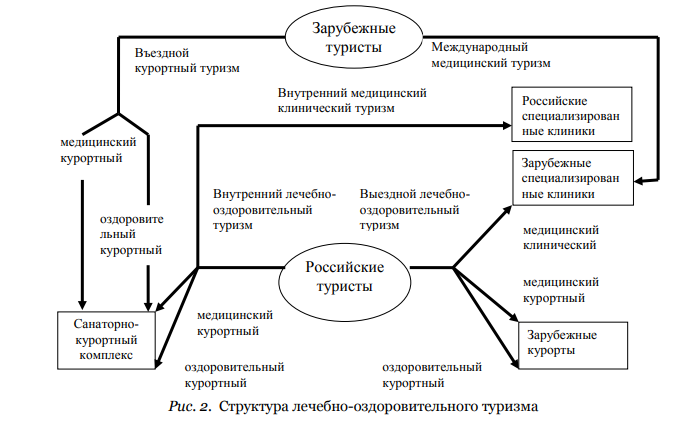 Рис. 2. Структура лечебно-оздоровительного туризма (источник [26]).            Лечебно-оздоровительный клинический туризм, получивший в последние годы значительное развитие, включает поездки в зарубежные (выездной клинический туризм) и отечественные (внутренний клинический туризм) клиники для специализированного лечения по инициативе туристов за счет негосударственных средств вне рамок гарантированной медицинской помощи. В курортном туризме следует выделять два типа туризма: оздоровительный курортный и медицинский курортный. Они осуществляются на базе санаторно-курортного комплекса как в России, так и на зарубежных курортах. Лечебно-оздоровительный туризм охватывает те виды туризма, которые имеют в качестве основной мотивации вклад в физическое, психическое и духовное здоровье посредством медицинской и оздоровительной деятельности. В структуре лечебно-оздоровительного туризма можно выделить различные типы средств размещения, а также виды туризма в зависимости от применяемых лечебных природных факторов.  Согласно Федеральному закону «Об основах охраны здоровья граждан в Российской Федерации», «санаторно-курортное лечение включает в себя медицинскую помощь, осуществляемую медицинскими организациями (санаторно-курортными организациями) в профилактических, лечебных и реабилитационных целях на основе использования природных лечебных ресурсов, в том числе в условиях пребывания в лечебно-оздоровительных местностях и на курортах» [7].Санаторно-курортное лечение направлено на:1) активацию защитно-приспособительных реакций организма в целях профилактики заболеваний, оздоровления;2) восстановление и (или) компенсацию функций организма, нарушенных вследствие травм, операций и хронических заболеваний, уменьшение количества обострений, удлинение периода ремиссии, замедление развития заболеваний и предупреждение инвалидности в качестве одного из этапов медицинской реабилитации.Лечебно-оздоровительный туризм, как правило, реализуется на территории санаторно-курортных учреждений и в оздоровительно-профилактических заведениях (спа-центры, аквацентры, косметологические салоны, спортивно-оздоровительные комплексы и др.). Наиболее распространенными и популярными объектами лечебно-оздоровительного туризма являются санатории. Их медицинское оснащение определяется двумя факторами: основными природными лечебными факторами, используемыми в здравнице, и ее профилем, который определяется заболеваниями, которые в ней лечат.  Санаторий – основное курортное медицинское лечебно-профилактическое учреждение, использующее природные факторы в сочетании с физиотерапией, диетотерапией, лечебной физкультурой и другими методами лечения при обязательном соблюдении больными санаторного и курортного режимов. Санатории как основной тип лечебного учреждения широко распространены в России, Чехии и некоторых других странах немецкой школы курортологии.Санаторий-профилакторий – медицинское учреждение санаторного типа для проведения лечебно-оздоровительных мероприятий без отрыва от трудовой деятельности. Крупные санатории-профилактории имеют водо- и грязелечебницы, и другие отделения, присущие санаториям.Пансионаты – оздоровительные курортные учреждения типа дома отдыха, предназначенные для отдыха практически здоровых людей на курорте (главным образом, климатическом или бальнеологическом). Пансионаты имеют менее регламентированный режим. Как правило, у них нет собственных лечебных корпусов, бальнео- и грязеотделений, а свои отношения с общекурортными учреждениями они строят на договорных основах.Дом отдыха – оздоровительное курортное учреждение, предназначенное для отдыха практически здоровых людей.Сегодня, курорты всё чаще стремятся разнообразить программу пребывания пациентов и помимо собственно лечебных процедур организуют культурные и спортивные мероприятия для отдыхающих. Таким образом, сохраняя основную лечебно-оздоровительную функцию, они предлагают широкий спектр оздоровительных и восстановительных программ. Например, в приморских отелях в последние годы очень популярна талассотерапия (от др.-греч. thalassa – «море» – разновидность климатотерапии, включающая лечение купаниями в морской воде.), также организуются и пользуются повышенным спросом различные оздоровительные и велнесс-программы, такие как «Антицеллюлит», «Фито-Красота-Омоложение», «Антистресс». При этом продолжительность курсов лечения и оздоровления становится более гибкой.Курорты по доминирующему природному лечебному ресурсу подразделяют на климатические, в которых основным лечебным фактором выступает биоклимат, бальнеологические, где лечение основано на использовании минеральных вод, и грязевые.В России возможно развитие практически всех видов оздоровительного туризма, таких, как: – климатотерапия – оздоровление благодаря климатическим факторам определенной местности; – бальнеотерапия – лечение различными по составу и температуре минеральными водами; – талассотерапия – лечение продуктами моря (морской водой, водорослями); – аэротерапия – оздоровительные процедуры на горном воздухе; – спелеотерапия – лечение с помощью микроклимата пещер; – фитотерапия – использование в ходе процедур оздоровления целебных свойств лекарственных растений.Возможно также сочетание использования на курортах различных природных ресурсов. Оздоровительный туризм по активности отдыхающих и туристов можно разделить на активный (спортзалы, пешие прогулки) и пассивный (пляжный отдых).Функции лечебно-оздоровительного туризма:1 – медико-биологическая: заключается в получении человеком услуг лечебно-оздоровительного профиля (лечебных процедур).2 – оздоровительная: заключается в поддержании здоровья благодаря воздействию оздоровительных факторов (основными оздоровительными факторами служат природные лечебные факторы (минеральные воды, грязи, морская вода, климат), активные занятия (пешие прогулки, йога, физическая культура и спорт).3 – рекреационная: лечебно-оздоровительный туризм включает не только лечение и оздоровление, но и отдых, восстановление физических и духовных сил человека.4 – социально-экономическая: посещение санаторно-курортных учреждений способствует повышению качества жизни и восстановлению трудоспособности населения.5 – развлекательная: заключается в предоставлении отдыхающим возможности сменить обстановку и вид деятельности, и поучаствовать в различных культурных и спортивных мероприятиях.6 – познавательная: часто лечение и оздоровление сочетается с посещением достопримечательностей, участием в экскурсионных программах, отдыхающий расширяет свои горизонты познания.1.3. Этапы становления и развития Путешествия с лечебными целями имеют давнюю богатую историю. В каждой стране лечебно-оздоровительный туризм развивался по-разному с учётом наличия тех или иных природных ресурсов и социально-экономических условий. Людям с древнейших времён была известна связь природно-климатических факторов и состояния своего здоровья. Ещё в V веке до н.э. древнегреческий учёный Геродот предложил способ употребления и описал показания к назначению минеральных вод.  В трудах знаменитого древнегреческого философа и врача Гиппократа, жившего в V-IV веке до н.э., дано описание возможного воздействия природы на здоровье людей (Чистобаев, Семенова, 2011). Так, в трактате «О воздухах, водах и местностях» он отмечает взаимосвязь природно-климатических условий местности – например, качества воды и воздуха – и появление или излечивание болезней. Именно Гиппократ первым занялся изучением воздействия воды на организм человека и упомянул о лечебных свойствах речной, солёной и морской воды. Граждане Древнего Рима использовали целебный источники и места с благоприятным климатом для того, чтобы поправить своё здоровье. Состоятельные жители Рима любили поездки на морские курорты на побережье Апеннинского полуострова.  В некоторых из этих курортов присутствовали все атрибуты современного туризма, включая массовый наплыв отдыхающих в пик сезона, поэтому римлян можно считать зачинателями курортного туризма. Так, Египет посещался римлянами не только как памятник культуры, но и как лечебный курорт. Например, древнеримский учёный, автор трактата о медицине («De medicina») Авл Корнелий Цельс еще в I в. н. э. рекомендовал больным чахоткой мягкий климат Египта и длительные морские путешествия. Первую классификацию минеральных вод написал римский врач Архиген (I век н.э.). Со времен Римской империи известны курорты Баден-Баден, Мариенбад, Карлсбад, Виши. Воды горячих источников впервые применили для исцеления на старейших европейских курортах, таких как знаменитые Термы в Сицилии. Именно поэтому все источники, температура которых свыше 25 °C, называют «термальными». Первыми курортами были римские термы, настоящие дворцы здоровья, построенные для лечения и развлечения. А знаменитый бельгийский город-курорт Спа дал два варианта современного названия лечения на водах: западный– Spa и восточный – курорты.В формировании новых форм оздоровительных путешествий в Новом времени (с XVI века) нашел отклик культ природы, так как такие путешествия получали естественно-научное обоснование. В условиях развитой городской цивилизации у населения возникала потребность сменить городскую среду обитания на новую, более приближенную к природе, поэтому путешествия приобретают лечебно-оздоровительную и рекреационно-развлекательную функцию.Европа всегда являлась законодательницей в развитии курортов. Чехия и сейчас возглавляет список стран, лидирующих по туристским прибытиям на курортно-санаторное лечение. Эту страну можно с полным основанием назвать мировой здравницей. Истрия курортного дела в Чехии насчитывает нe одну сотню лет. Уже в XII столетии было известно об исцеляющей силе многочисленных термальных источников минеральной воды, находящихся в горных районах страны. Получили известность на всю Европу такие города, как Карлсбад (Карловы Вары), Франтишковы Лазне, Подебрады, Теплице. Зенитом славы этих городов-курортов становится XIX век, в это время активно строится множество санаториев, гостиниц, а туризм становится основной статьей дохода.  В XVIII–XIX вв. становится модным ездить на воды. Люди все чаще стали приезжать к целебным источникам не с целью лечения, а с целью отдыха. Тогда, как и в дрeвние времена, путешественниками на воды были люди, обладавшие достаточными средствами. В конце XVIII в. помимо традиционных европейских курортов с минеральными и термальными источниками, известными с античных времен, приобретают популярность морские курорты. В Англии в 1754 г. были обнаружены целебные свойства морской воды, которые начали популяризировать. Так, Брайтон, бывшая рыбацкая деревушка, более 250 лет назад начала свое существование как самый модный курорт Англии, после того как туда приехал на отдых принц Уэльский. В другие страны Европы мода на морские курорты пришла несколько позже. Во Франции популярность морских курортов на Атлантическом побережье резко выросла после того, как Наполеон III провел свой отдых в Биаррице. В России вошли в моду поездки на отдых в Ялту после постройки там летней резиденции для царской семьи.Оздоровительные поездки «на воды» до самого конца XIX в. были видом туризма для высшего общества. Бальнеологические, термальные и морские курорты привлекали аристократическую публику со всей Европы. Для того времени «общество на водах» – это не просто отдыхающие, принимающие курс лечения, это – высший круг, светское общество. А сама поездка «на воды» – это не столько поездка на лечение, сколько символ причастности к этому высшему кругу (Драчева, 2008). На аристократических курортах строились казино, которые функционируют до сих пор, например, в Монтe-Карло, в Баден-Бадене или Висбадене в Германии. Пребывание на аристократическом курорте предполагало участие не только в лечебных процедурах, но и в культурной и светской жизни. Активно строились театры и курзалы, в которых выступали известные театральные труппы и музыканты.  С 60-х гг. XIX в. Швейцария становится центром горного и зимнего туризма. При этом такие горные путешествия по целям и функциям с чем-то соотносились с лечебно-оздоровительными путешествиями. Со временем в горном туризме образовались два направления, одно из которых тяготело к современному спортивному туризму, а другое – к традиционному аристократическому курортному туризму. На фешенебельных горных курортах (например, Сан-Мориц) собиралось не менее изысканное общество, чем на водах. В XX в. в мире возникла целая курортная индустрия, охватывающая практически все страны и континенты. На базе традиционных климатических бальнеологических и грязевых курортов появились новые формы оздоровления – SPA, wellness.История курортного дела в России насчитывает несколько веков. Лечение минеральными водами начинается в России с эпохи правления Петра I, который, побывав на заграничных курортах, издал указ о поиске подобных вод в пределах государства Российского.  С 1720 года ввоз заграничных минеральных вод был категорически запрещен. Самым первым и старейшим курортом в России является курорт Марциальные воды, который находится в Карелии. Он открылся в январе 1719 года. И таким образом было положено начало курортному делу в России. После смерти Петра I курорт пришел в упадок, и его возрождение началось лишь с 1964 года. Стоит отметить, что процесс развития лечебно-оздоровительных местностей в России шел очень медленно. Лишь немногие из разведанных мест были приспособлены под полноценные курорты: Кавказские Минеральные Воды, Старая Русса, Липецк, Мацеста, отдельные районы Крыма и другие. Всего было создано 60 санаториев на 3 тыс. мест (Драчева,2008). На этих курортах до 1917 года лечились в основном состоятельные люди.С ликвидацией монархии, установлением советской власти и образованием СССР лечение на курортах стало доступным для всех слоев общества. В этот период начался интенсивный этап развития лечебно-оздоровительного туризма в нашей стране (Семенова, Чистобаев, 2015).  Новому государству требовалось организовать деятельность по оздоровлению населения, поэтому были приняты декреты о курортах, подписанные В.И. Лениным. Эти декреты содержали основы охраны и рационального использования природных лечебных ресурсов. В СССР руководство и координацию деятельности сети санаторно-курортных учреждений осуществлял Центральный совет по управлению курортами профсоюзов. Большое количество санаториев, домов отдыха, пансионатов принадлежало отдельным министерствам, ведомствам, крупным предприятиям. Санатории для детей и больных туберкулезом находились в ведении органов здравоохранения. На данном этапе советское государство уделяло большое внимание развитию сети санаторно-курортных учреждений. К 1987 году в стране насчитывалось уже более 15 тыс. санаториев и учреждений отдыха. Основные принципы организации и деятельности курортов были изложены в Положении о курортах, утвержденном Советом Министров СССР в 1973 году. Этот документ устанавливал порядок признания местности курортом и в зависимости от степени ценности природных лечебных факторов отнесения ее к курортам общесоюзного, республиканского или местного значения. Основным направлением лечебно-оздоровительной отрасли было определено развитие санаторно-курортной помощи трудящихся на длительную перспективу. Организация санаторно-курортного лечения и отдыха была отнесена в то время к категории услуг повышенной социальной значимости. Третий этап в развитии лечебно-оздоровительного туризма начался после распада СССР и продолжается в настоящее время. В формировании и размещении санаторной сети по территории России основную роль имеют два фактора: тяготение санаторно-курортных учреждений к районам, которые обладают различными природными лечебными ресурсами и продолжительным комфортным периодом для отдыха, а также приближенность к местам наибольшего спроса на лечебный отдых (то есть к местам с высокой плотностью населения). Сегодня в России работает большое число фирм, специализирующихся на организации лечебного туризма. Направлениями их деятельности являются как внутренний, так и выездной туризм. Внутренний туризм представляют санатории Черноморского побережья (Краснодарский край и Республика Крым), Кавказские Минеральные Воды. Большим спросом в этих регионах пользуются санатории, пансионаты, а также детские оздоровительные лагеря. К наиболее популярным направлениям внутреннего лечебно-оздоровительного туризма относятся Краснодарский край, Кавказские минеральные воды и курорт «Белокуриха» в Алтайском крае.Эволюция процесса туристско-рекреационного освоения Крыма включает пять этапов (по Яковенко, 2016).1 этап. Начало XIX в. – 1917 г. – этап зарождения курортов, активного и познавательного туризма и очагового рекреационного освоения территории.  Первый очаг рекреационной деятельности в Крыму – Сакско-Евпаторийский – сформировался на базе целебных грязей Сакского озера. В 1832 г. на берегу озера появился первый лечебный павильон, а с 1837 г. начал функционировать военный госпиталь. Ялта стала приобретать облик курортного центра с 1874 г. Толчком к активному рекреационному освоению Южного берега Крыма стало приобретение Ливадии царской семьей Романовых и строительство рядом с Ялтой многочисленных дворцов и курортных имений. К концу XIX века новые имения и объекты курортной инфраструктуры создаются на ЮБК на средства промышленников и банковских дельцов. Смена аристократического этапа развития крымских курортов социальным этапом ознаменовалась ростом рекреационных функций городов и поселков Южного и Юго-Восточного Крыма (Алушта, Гурзуф, Феодосия, Коктебель), ориентированных на разночинных потребителей, не располагавших собственными имениями на побережье. Например, Феодосия уже в 60-х гг. XIX в. становится известной как недорогой курорт, предлагающий морские купания. Ведущей формой пространственной структуры рекреационного развития Крыма на протяжении дореволюционного периода являлось очаговое освоение побережья. Появление линейных структур и продвижение в горнолесную часть полуострова связано с деятельностью Крымского Горного клуба (с 1890 года), когда были созданы специальные горные тропы, оборудованные знаками, указывавшими пройденное расстояние и дальнейшее направление движения.2 этап. 1917–1950 гг. – этап формирования социалистической системы курортного лечения и отдыха, планового туризма и создания локальных рекреационных систем.1917–1950 гг. – этап развития рекреационного пространства Крыма, имевший плановый характер и проявившийся в формировании локальных систем с высокой концентрацией рекреационных функций. Уже к 1925 г. благодаря переоборудованию бывших имений под санаторно-курортные предприятия и новому строительству емкость курортной системы Крыма была увеличена до 20 тыс. мест, а развитие курортных поселков на ЮБК заложило тенденцию к формированию первых курортных агломераций – Большой Ялты и позднее Большой Алушты. Локальные рекреационные системы возникли на основе ранних очагов рекреационного освоения приморских территорий в Сакско-Евпаторийском районе, Феодосии и Севастополе, а в Горном Крыму – в Бахчисарае и его окрестностях, Соколином и на Ай-Петри.3 этап. 1951–1990 гг. – этап роста масштабов туристско-рекреационной деятельности и формирования региональных рекреационных систем.В 1951–1990 гг. социалистическая система санаторно-курортного лечения и туризма в Крыму достигла наибольшего расцвета. В 1988 г. Крым принял максимальное количество отдыхающих – 8,3 млн чел., поддерживаемая профсоюзами система планового туризма в Горном Крыму включала 136 маршрутов с пропускной способностью более 100 тыс. чел. в год. К концу этого периода в целом сложилась пространственная структура туристско-рекреационного комплекса Крыма, представленная 7 региональными рекреационными системами – Южной (Южнобережной), Юго-Восточной, Юго-Западной, Восточной, Северо-Западной и Центральной, которые приобрели четко выраженную специализацию и значительно различались в уровне развития рекреации. 4 этап. 1991–2014 гг. – этап застоя и рыночных преобразований в туристско-рекреационном комплексе региона.Наступивший в результате распада СССР и серьезных социально-экономических преобразований резкий спад туристско-рекреационной активности (с сокращением туристского потока в Крым до 2,5 млн чел. в 1995 г.) с 2001 г. сменился периодом массового строительства частных средств размещения малой емкости – мини отелей, пансионатов и ведомственных баз отдыха. Это привело к утрате статуса Крыма как здравницы национального значения и закреплению оздоровительной специализации в большинстве курортных местностей полуострова, но, в то же время, способствовало уменьшению разрыва в степени рекреационной освоенности традиционных и новых районов. Чрезмерное скопление ядер концентрации рекреационных функций в южных и западных районах Крыма и низкий уровень рекреационной освоенности глубинных районов полуострова и сейчас остается актуальной проблемой развития пространственной структуры туристско-рекреационного комплекса Крыма. На два рекреационных района – Южный (Ялта, Алушта) и Западный (Саки, Евпатория, Сакский муниципальный район) в 2014 г. приходилось около 70 % общей емкости коллективных средств размещения Крыма. Географической особенностью процесса туристско-рекреационного освоения Крыма можно считать сильно выраженный линейный тип освоения приморских территорий – в рекреационное использование вовлечена узкая полоса шириной от 0,5 до 3 км на разных участках побережья. Первоначально развитие курортов вширь прослеживалось на ЮБК, позже та же модель организации рекреационного пространства проявилась в районах нового освоения – в курортных местностях между Алуштой и Феодосией, в Севастопольском городском округе (Любимовка, Учкуевка, Кача), на Тарханкутском полуострове (Мысовое, Межводное, Оленевка), на азовском побережье Ленинского района (многочисленные курортные поселки, формирующиеся на базе сельских поселений).  5 этап. с 2014 г. по наст. время – этап трансформаций в функциональной и территориальной структуре туристско-рекреационного комплекса Республики Крым и г. Севастополь в составе Российской Федерации.Провозглашение в Крыму новых субъектов Российской Федерации стимулировало поиск путей оптимизации общественной организации территории. В состав Федеральной целевой программы «Социально-экономическое развитие Республики Крым и города федерального значения Севастополь до 2020 года» [5] включен ряд туристско-рекреационных кластеров. Развитие инженерной инфраструктуры для 5 кластеров запланировано в г. Севастополе. За счет государства предполагается осуществить инфраструктурную подготовку к будущим инвестиционным проектам, нацеленным на модернизацию существующих курортов и освоение новых туристско-рекреационных ресурсов.Глава 2. Лечебно-оздоровительный туризм в Республике Крым: ресурсы, состояние, организация2.1. Ресурсный потенциалРазвитию лечебно-оздоровительного туризма в том или ином регионе благоприятствуют определенные физико-географические факторы, или природные условия. К таким условиям относится наличие определенных природно-рекреационных ресурсов, обеспечивающих отдых и восстановление здоровья и трудоспособности человека, а также эстетических ресурсов - сочетания природных факторов, положительно воздействующих на духовное состояние людей. Вообще, туристские ресурсы – это природные, исторические, социально-культурные объекты, включающие объекты туристского показа, а также иные объекты, способные удовлетворить духовные, информационные, интеллектуальные и иные потребности туристов, содействовать поддержанию их жизнедеятельности, восстановлению и развитию их физических силВажнейшая составная часть рекреационного потенциала – рекреационные ресурсы, под которыми понимаются компоненты географической среды и объекты антропогенной деятельности, которые благодаря таким свойствам, как уникальность, историческая или художественная ценность, оригинальность, эстетическая привлекательность и лечебно-оздоровительная значимость, могут быть использованы для организации различных видов и форм рекреационных занятий. Крымский полуостров обладает богатейшим рекреационным потенциалом. К ресурсам лечебно-оздоровительного туризма относятся природно-климатические ресурсы Республики Крым.Республика Крым является субъектом Российской Федерации и входит в Южный федеральный округ. Образована 18 марта 2014 года в результате присоединения к России части Крымского полуострова на основе результатов проведения общенародного референдума среди жителей Крыма. Республика Крым расположена на Крымском полуострове, на юге европейской части России. Полуостров омывается Чёрным и Азовским морями. Трудно назвать место, которое могло бы сравниться с Крымом разнообразием природы и живописностью ландшафтов (Губа, Воронов, 2019). Физико-географическое положение Республики Крым представлено на карте (Приложение 1). Рельеф Крымского полуострова представляет собой три неравные части: Северо-Крымская равнина с Тарханкутской возвышенностью (около 70% территории), Керченский полуостров, отличающийся своеобразным холмисто-грядовым рельефом, и на юге - тремя грядами простирается горный Крым. Крымские горы, которые входят в состав Альпийской складчатой области, занимают южную часть Крымского полуострова и протягиваются на 160 км вдоль берега Черного моря, от Севастополя – на западе, до Феодосии – на востоке, достигая максимальной ширины 50– 60 км. В пределах горного Крыма выделяются следующие части: Главная гряда, Южный берег и Предгорные гряды.  Самой высокой является Главная гряда Крымских гор (самая высокая точка – гора Роман-Кош, 1545 м), состоящая из отдельных известняковых массивов (яйл) с платообразными вершинами и глубокими каньонами. Внутренняя и Внешняя гряды образуют Крымское предгорье.Южный склон Главной гряды выделяется как Крымское субсредиземноморье. Главная гряда гор обусловливает отличие циркулирующих здесь воздушных масс и неодинаковый нагрев воздуха солнцем, прежде всего у северных и южных склонов гор. По этой причине наиболее яркие черты субсредиземноморского типа климата и природы в целом проявляются на нижней части южных склонов Крымских гор от мыса Айя до горы Карадаг, получившей название Южного берега Крыма. Таким образом, Крымские горы делят полуостров на две неравные части. Большая, северная, часть полуострова находится на крайнем юге умеренного пояса, а южная – крымское субсредиземноморье – относится к северной окраине субтропического пояса. Климат умеренного пояса -  мягкий степной в равнинной части, горно-широколиственно-лесной в горах. Южному берегу Крыма свойственен субсредиземноморский климат сухих лесов и кустарниковых зарослей. Для Крыма характерно небольшое количество осадков (в среднем около 500-600 мм в год), большое количество солнечных дней, наличие бризов на побережье. Имеются значительные различия климата в пределах полуострова, которые связаны прежде всего с барьерной ролью Главной гряды гор и с Черным морем, умеряющим зимние морозы и жаркую погоду летом (особенно на побережье). В равнинной части климат умеренно-континентальный, на Южном берегу – с чертами средиземноморского. Зима мягкая и тёплая, как правило, с плюсовыми температурами: средние температуры января в равнинной части от -2 до 0 °C, в пределах Главной гряды Крымских гор - -4…-5°C, на Южном берегу Крыма + 2…+4 °C. Средние температуры июля соответственно – +23, +15…+21, +24 °C. Лето в Крыму жаркое и солнечное, но переносится легко, благодаря сухости воздуха (относительная влажность на всей территории составляет 65– 80 %). Среднегодовое количество осадков в Крыму составляет 350-400 мм, в западной части предгорий Крымских гор и Южного берега Крыма от 500 до 600 мм, на яйлах Главной гряды достигает 1000-1500 мм. Нередки засухи в летний период [43].  Крым относится к числу наиболее солнечных районов европейской части России. Годовая продолжительность солнечного сияния здесь изменяется в пределах 2180 - 2470 часов. Максимальная продолжительность приходится на июль (320 -360 часов). Особенно велика она на ровном морском побережье, где бризовые ветры препятствуют образованию облаков (Евпатория, 365 часов в июле). Крымский полуостров обеспечен большим количеством тепла не только летом, но и зимой. В декабре-январе здесь на единицу земной поверхности за сутки поступает тепла в 8-10 раз больше, чем, например, в Санкт-Петербурге. Курортный сезон обычно начинается в мае и нередко продолжается до конца октября. Однако, недостатком крымских курортов в сравнении со средиземноморскими и тропическими конкурентами является относительно малая продолжительность купального сезона - всего 110-120 дней (Губа, Воронов, 2019). По природным условиям Крым относится к уникальным регионам, поскольку в странах СНГ нет аналогов по такому сочетанию курортологических ресурсов как минеральные воды и грязи, субсредиземноморский климат, теплое море. Кроме того, Крым имеет богатые растительные ресурсы, особенно хвойные леса, выделяющие большое количество фитонцидов.  Ландшафты Крыма, в особенности его горной части, благодаря их комфортному климату, насыщенности чистого ионизированного воздуха фитонцидами, морскими солями, приятным ароматом растений обладают и большой оздоровительной силой. А земные недра содержат целебные грязи и минеральные воды (Подгородецкий, 1988). Основные типы ландшафтов в Республике Крым:1. Горно-приморские субсредиземноморские - приурочены к южному берегу, простираются от моря до высоты 350–400 м. Характеризуются теплой влажной зимой (средние температуры января 2-4 °C, расчлененным рельефом, сильным влиянием моря (бризы), маломощными почвами, обилием местных климатов. Такие условия создают предпосылки для развития рекреации, виноградарства и виноделия. В пределах данного ландшафта расположены такие курортные города, как Ялта, Гурзуф, Алупка, Алушта, Симеиз и др.2. Горные (среднегорные) лесные – расположены на высоте 350–600 м и выше (до 1545 м). Это самые увлажненные территории (среднегодовое количество осадков 1000-1500 мм), они покрыты дубовыми, буковыми, грабовыми и сосновыми лесами. Территорию пересекают автодороги, туристские тропы. В пределах этих ландшафтов находятся основные заповедники, которые образуют основной экологический ресурс Крыма.3. Предгорные лесостепные – расположены к северу от гор на высоте от 250–300 м до 500–600 м. Предгорье отличается значительной территориальной контрастностью ландшафтов (сочетанием лесной (дубовые леса) и степной растительности), большим разнообразием местоположений, микроклиматов и экологических ниш.4. Равнинные степные – северные районы полуострова, большая часть естественной растительности заменена сельскохозяйственными полями, садами и виноградниками. Степная растительность сохранилась в основном на Тарханкуте, Керченском полуострове и в Присивашье.5. Низменные сухостепные – полоса вдоль Сиваша, небольшие участки около озер Сасык и Донузлав, на Керченском полуострове. Характеризуются исключительной низменностью, близким залеганием засоленных грунтовых вод. В пределах данного ландшафта сформировались сухостепная растительность.Крым – полуостров, богато наделенный природными ресурсами. В его недрах и на прилегающем шельфе содержатся промышленные месторождения железной руды, горючего газа, минеральных солей, строительного сырья, нефти и газового конденсата. Однако гораздо большее значение имеют природные рекреационные ресурсы полуострова: мягкий климат, тёплое море, лечебные грязи, минеральные воды, живописные горные, морские и степные пейзажи. Согласно Закону Республики Крым «О туристской деятельности в Республике Крым» [1] лечебно-оздоровительный туризм – это туризм, организуемый с целью лечения и профилактики заболеваний, оздоровления на основе использования природных лечебных ресурсов, расположенных на территории Республики Крым. Федеральным законом «О природных лечебных ресурсах, лечебно-оздоровительных местностях и курортах» [6] в качестве природных лечебных ресурсов выделяются следующие: минеральные воды, лечебные грязи, рапа лиманов и озёр, лечебный климат, а также другие природные объекты и условия, используемые для лечения и профилактики заболеваний и организации отдыха.     Несомненно, Республика Крым обладает огромным потенциалом для развития лечебно-оздоровительного туризма. Очень высоко оценивается количество минерально-сырьевых (более 100 источников минеральных вод, 26 месторождений минеральных грязей) ресурсов Крыма, его пляжей и прибрежных земельных участков. Минеральные воды, которые образуются в недрах земли под влиянием различных геологических процессов, содержат соли в ионизированном виде (гидрокарбонатные, хлоридные, сульфидные, нитратные воды и др).Климатические условия Крыма – благоприятная среда для размещения объектов санаторно-курортного профиля. Санаторно-курортное лечение на Крымском полуострове - одно из главных направлений восстановления организма, основанное на применении природных лечебных ресурсов, в комплексе с физиотерапевтическими и медикаментозными методами (Сухарев, 2008). Главную роль в лечении отводится природным ресурсам: биоклимату, ландшафту, минеральным водам и лечебным грязям. Курорты Крыма классифицируют по природным лечебным факторам: грязевые, бальнеологические и климатические. Многие курорты обладают несколькими курортными факторами, и тогда их можно классифицировать как климато-бальнео-грязевые, климатогрязевые, бальнеогрязевые, климатобальнеологические. Минеральные воды для наружного и внутреннего применения и лечебные грязи являются лечебными факторами на курортах, различные типы которых классифицируются в зависимости от заболеваний, например, туберкулезные, кардиологические, органов дыхания, желудочно-кишечные, при этом крымские бальнеологические курорты обладают уникальными свойствами лечить сразу несколько заболеваний.На территории Республики Крым расположено более 40 соляных озер, донные отложения которых сформированы грязевыми залежами. В качестве перспективных месторождений для использования в санаторно-курортном лечении можно рассматривать 5 объектов: озера Сакское, Чокракское, Кояшское, Джарылгачское озера и Булганакское сопочное поле (Приложение 2). В настоящее время на территории Республики Крым единственным разрабатываемым месторождением лечебных грязей является Сакское лечебное озеро, гидроминеральные ресурсы которого широко используются в санаторно-курортном лечении здравницами городов Саки и Евпатория. В лечебных грязях Сакского озера витаминов, липидов и аминокислот больше в 5-10 раз по сравнению с грязями Мертвого моря (Ваниева, 2005). Благодаря природным условиям в лагуне Азовского моря, в заливе Сиваш и соляных озерах образуется концентрированный рассол - рапа. Содержание соли в ней достигает 12 -15, а в ряде мест и 25%. Для сравнения, средняя соленость океанских вод составляет около 3,5%. Ученые установили, что в водах морей и океанов растворены доступные для получения 44 химических элемента. В рапе же в наибольшем количестве содержатся соли натрия, магния, брома, калия, кальция и др.Природные лечебные ресурсы Республики Крым, наряду с благоприятными климатическими условиями и лечебными грязями, включают в себя также минеральные воды. Сложный рельеф Крыма определяет большое разнообразие источников минеральных и термальных вод. В Крыму известно более 100 минеральных источников: хлоридные, кальциево-натриевые, термальные хлоридно-натриевые и другие. В настоящее время на территории Республики Крым эксплуатируется около 20 источников минеральных вод, в том числе в городах Саки, Евпатория, Ялта, Бахчисарайском и Красногвардейском районах. Имеющиеся месторождения минеральных вод используются недостаточно, в основном для внутреннего и наружного применения в санаторно-курортных учреждениях. В городах Саки, Евпатория и Ялта оборудованы бюветы минеральной воды. Для промышленного розлива в настоящее время используются скважины Сакского и Пятихаткинского (Красногвардеский район) месторождений минеральных вод. Основные лечебные ресурсы, которые используются для лечения и оздоровления в различных районах Крыма, представлены ниже (Табл.1).Таблица 1. Основные лечебные ресурсы районов Крыма (составлено автором по данным источника [41]).Климатические особенности Евпатории благоприятны для проведения аэро-, гелио- и талассотерапии. Мелкий песок пляжей уже во второй половине мая нагревается до 40-45°С, а в июле-августе - до 50°С и выше, что позволяет проводить лечебные песочные ванны. Основными природными лечебными факторами курорта наряду с климатом являются озерная лечебная грязь и рапа (соляной раствор), а также минеральные воды. Для грязелечения используются сульфидные илы. Для бальнеотерапии, в виде лечебных ванн, применяют кроме рапы термальную (+41°C) хлоридную натриевую воду; для питьевого лечения при болезнях органов пищеварения - азотную хлоридную натриевую воду. Наряду с климато- и бальнеотерапией и грязелечением применяют также водолечение (морские, искусственные сероводородные, углекислые, кислородные, радоновые и другие ванны, лечебные души). Евпатория предоставляет лечение лорзаболеваний, болезни сердца, нервной системы, дыхательных путей, а также, благодаря минеральным водам лечат заболевания косно–мышечной системы, кожи, ревматические заболевания.Мягкий климат и теплое море используют для климатотерапии, талассотерапии в Крымском приморье (Судак). Показаниями для лечения на курорте являются болезни органов дыхания (нетуберкулезного характера), функциональные расстройства сердечно-сосудистой и нервной систем. Основными лечебными факторами на курортах Феодосии являются климат, минеральные воды и лечебные грязи. Сульфатно-хлоридная натриевая вода разливается в бутылки и применяется для питьевого лечения. Сульфидная хлоридно- гидрокарбонатная натриевая вода с содержанием сероводорода используется для ванн. Сульфидная иловая грязь обладает высокой терапевтической ценностью и применяется для грязелечения.В городе Саки лечебные ресурсы представлены, в первую очередь, иловой грязью и рапой Сакского озера, а также минеральными водами. Лечебная грязь Сакского озера относится к сульфидным илам и обладает высокой терапевтической эффективностью. Запасы лечебной грязи оцениваются в 4,6 млн. кубометров, но так как процесс грязеобразования продолжается непрерывно, её запасы можно считать неисчерпаемыми. Здесь выведена на поверхность термальная (37-45°С) гидрокарбонатно-хлоридная натриевая вода, которая используется для ванн и питьевого лечения, а также разливается в бутылки в качестве лечебно-столовой. В санаториях города Саки применяют также климато- и талассотерапию. Курорт Саки предлагает гидрокарбонатные–хлоридные натриевые воды для лечения заболеваний пищеварительной системы. Лечебные грязи эффективны для лечения заболеваний опорно-двигательного аппарата. Южный Берег Крыма предлагает в качестве лечебных факторов главным образом климатические ресурсы (субсредиземноморский климат, тёплое море с галечными пляжами).   ЮБК – единственная в России приморская климатическая область сухого субтропического климата северо-средиземноморского типа. Здесь возможно применение таких лечебных процедур, как климатотерапия, виноградолечение (сентябрь-ноябрь), гелиотерапия, аэроионотерапия, талассотерапия.  Именно климатотерапия – ключевой фактор для лечения различных заболеваний бронхолёгочной системы, в том числе туберкулёза. Одним из лучших мест для этого считается Южный берег Крыма.Керчь – город-герой и город-курорт, занимает довольно большую территорию вдоль Керченского пролива. Отдых здесь отличается возможностью искупаться сразу в двух морях – Черном и Азовском. На территории города находятся знаменитые месторождения лечебной грязи и более 100 минеральных источников. Курорт специализируется на заболеваниях органов дыхания и опорно-двигательного аппарата. Применяются такие методики, как лечебная физкультура, лазеротерапия и грязелечение. В основные направления лечебной деятельности санаториев включены болезни верхних дыхательных путей, органов пищеварения и сердечно-сосудистой системы. На Арабатской Стрелке, полуострове, входящем в состав Ленинского района, открыты минеральные воды, которые имеют бальнеологическую ценность по своей минерализации и химическому составу. Эти воды термальные, подаются из скважин с температурой от +40°C (источник в Генической Горке) до 70°С (источник в Стрелковом). Они используются для лечения заболеваний опорно-двигательного аппарата, периферийной нервной системы. Помимо целебных термальных вод Арабатская коса богата неисчерпаемыми запасами лечебных грязей. Огромное количество их обнаружено в озёрах Сальково, Зябловское, Геническое и в проливе Крученое гирло, расположенном рядом с турбазой «Геническ». Ещё одним мощным лечебным фактором является рапа (солевой раствор) озёр и заливов, расположенных по всей косе.Также необходимо отметить, что наряду с лечебными мероприятиями, в Крыму можно не только прекрасно отдохнуть в условиях уникального климата, но и увидеть своими глазами огромное количество природных и исторических достопримечательностей, таких как историко-архитектурный комплекс Херсонес-Таврический, панораму «Оборона Севастополя 1851–1855 гг.», Большой каньон Крыма, Ливадийский дворец-музей, Ласточкино Гнездо, Белую Скалу, Гору Ай-Петри и многие другие.Подводя итог, можно сказать, что Республика Крым - уникальный регион Российской Федерации, в котором соединен мощный природно-климатический и историко-культурный потенциал, являющийся основой для развития курортно-туристской сферы. Выгодное географическое положение полуострова, разнообразный ландшафт, благоприятный для туризма и оздоровления климат, природные богатства (Черное и Азовское моря, водные, лесные ресурсы, горы), богатое историко-культурное наследие (общее количество архитектурно-исторических и культурных памятников в Крыму составляет около 11,5 тысяч), имеющийся рекреационный потенциал (минеральные воды, лечебные грязи и др. полезные ископаемые, отнесенные к категории лечебных) – всё  это определяет основные направления развития туризма на Крымском полуострове, ведущим из которых является лечебно-оздоровительный. 2.2. Уровень развитияТуризм – важнейшая отрасль экономики Республики Крым. По данным Управления ФНС по Республике Крым [48], за 2014 год поступления в бюджет от субъектов туристкой  отрасли составили порядка 1 млрд. 697 млн.руб. за 2017 год - 2 538,40 млн. руб., что на 7,43% больше суммы налоговых поступлений, поступивших за 2016 год (2 362,87 млн. руб.) Республика Крым - одна из крупнейших туристических и санаторно-курортных зон России. Так, Крым занял 5-е место среди регионов России в Национальном туристическом рейтинге в 2019 году после Москвы, Санкт-Петербурга, Московской области и Краснодарского края [44].  Крым занимает одно из лидирующих мест на национальном рынке рекреационных услуг, поэтому, несмотря на имеющиеся трудности, наибольший инвестиционный потенциал региона -туристско-рекреационный. По нему Республика Крым находится в первой пятерке регионов России. Согласно официальной статистике, регион занимает второе место в России по числу мест размещений (после Краснодарского края) и пятое по количеству размещенных туристов [2]. Развитие массового туризма в Крыму началось со второй половины XIX века. Позднее, в 20 веке, за годы советской власти была создана мощная инфраструктура туристической отрасли. В 1980-х годов в Крыму отдыхало до 8-9 млн. человек в год. После развала СССР при независимой Украине не удавалось приблизится к этой цифре по годовому количеству туристов, которое составляло всего 5-6 млн. человек в год. В то время отмечалась высокая доля тенизации туристической отрасли (в 2013 году лишь 12,4 % местного бюджета пополнялось за счёт налогов с туристической деятельности). Предпочтение отдавалось неорганизованному пляжному отдыху, тогда как другим видам туризма, в том числе лечебно-оздоровительному, не получали должного внимания и развития. После присоединения Крыма к России в 2014 поток туристов резко упал до 4 млн. в год из-за сокращения числа отдыхающих из Украины, и с тех пор постепенно, но неуклонно возрастает (рис.3). В 2019 году была достигнута цифра в 7,4 млн человек в год. Однако в 2020 году поток туристов снизился и составил 6,3 млн человек, что ниже уровня 2018 года (6,8 млн человек), так как из-за пандемии туристический сезон начался на месяц позже запланированного. Рис. 3. Количество отдохнувших в Крыму за 2012-2020 гг., млн. чел. (составлено автором по данным источника [54]).  Большое внимание после присоединения Крыма к РФ было уделено созданию транспортной инфраструктуры: в 2018 году был модернизирован аэропорт Симферополь, таким образом, увеличился его пассажиропоток (до 6,5 млн пассажиров в год). А также после строительства Крымского моста, соединяющего полуостров с «материком», увеличилось количество прибывших на автотранспорте и ж/д транспорте. Так, в 2019 году уже 57% туристов прибыло по Крымскому мосту (в том числе более 6 тысяч туристов – поездами по открытому в конце года железнодорожному пути), и 28% туристов прибыло авиатранспортом, а в 2014 году 31% туристов воспользовались паромной переправой, и 29 % авиатранспортом [54]. Что касается целей прибытия туристов, то большинство выбирают пляжный отдых. Так, по данным социологических исследований по вопросу изучения потребительского спроса и качества обслуживания в Республике Крым, в 2014 году более половины всех прибывших туристов выбирали пляжный отдых, 25 % -лечение и оздоровление, около 15 % - активный и культурно-познавательный туризм [54].Республика Крым располагает всеми ресурсами, необходимыми для развития лечебно- оздоровительного туризма (на территории Республики Крым 149 учреждений предоставляют туристам специализированное санаторно-курортное лечение). Всего здесь, по данным на 2020 год, расположено 898 коллективных средств размещения (санаторно-курортных и гостиничных учреждений) общей вместимостью 158,2 тыс. мест, из которых 149 учреждений предоставляют санаторно-курортное лечение, 208 объектов предоставляют услуги оздоровительного характера, 541 учреждение - услуги по временному размещению. Таким образом, количество средств размещения, предоставляющих услуги лечения и оздоровления, составляет 357 объектов [3]. Для круглогодичного функционирования предназначены 109 санаторно-курортных и 204 гостиничных учреждения. Отмечается высокий уровень износа основных фондов и медицинского оборудования здравниц, при этом сохранились уникальный опыт и традиции санаторного лечения и оздоровления граждан. Для реализации стратегической задачи развития курортно-туристской сферы необходимы инфраструктурная перестройка, модернизация объектов санаторно-курортного комплекса, в первую очередь государственной формы собственности.Таблица 2. Количество предприятий санаторно-курортного и туристского комплекса с 2014 по 2021 гг. (составлено автором по данным источника: [38]).В таблице 2 представлена динамика количества средств размещения с 2014 по 2021 годы. Так, в 2014 году санаторно-курортный комплекс был представлен 825 предприятиями, из которых 467 учреждений предоставляли услуги по лечению и оздоровлению, остальные 358 учреждений – услуги по временному размещению. С каждым годом увеличивалось количество коллективных средств размещения и по состоянию на январь 2021 года число предприятий санаторно-курортного и туристического комплекса составляет 1091. Из них 341 объект – услуги лечебного и оздоровительного характера, 752 – объекты временного размещения. С позиции развития лечебно-оздоровительного туризма особый интерес представляет категория средств размещения, в которых предоставляется санаторно-курортное лечение. В 2014 году она была представлена следующими типами размещения: санатории (93), пансионаты с лечением (20), детские санатории и медицинские центры (31). По данным на 2021 год, среди объектов санаторно-курортного лечения выделяются: санатории (72), пансионаты (103), детские оздоровительные учреждения (50). Услуги оздоровительного характера предоставляют: базы и дома отдыха (72), санаторно-курортные оздоровительные комплексы (41).Таки образом, эффективное функционирование санаторно-курортной отрасли остается одним из приоритетных направлений развития Республики Крым. Оно базируется на использовании минеральных вод, лечебных грязей, пляжей, климатических и ландшафтных ресурсов, морского и горного воздуха, а также на объектах санаторно-курортного комплекса – предприятиях, предоставляющих услуги по размещению, лечению и оздоровлению. 2.3. Территориальная организацияТуристско-рекреационный комплекс Республики Крым характеризуется неравномерностью развития и территориальной организации (размещения объектов санаторно-курортного комплекса). Это проявляется в повышенной загрузке объектов размещения и инфраструктуры Южного и Западного берегов Республики Крым и, соответственно, недостаточной загрузке в других регионах полуострова.  Так, больше всего туристов в 2018 году отдохнуло на Южном берегу Крыма – около 50 % от общего количества туристов, отдохнувших в этот год в Крыму в целом, на Западном побережье – около 27 %, на Восточном побережье – 19 %, в других регионах (Симферополь, Симферопольский район и Бахчисарайский район) - 11%. Такая закономерность в распределении туристов просматривается не только в объектах временного размещения (гостиницах, отелях, хостелах), но и в учреждениях, предоставляющих услуги лечения и оздоровления. Курорты Крыма сосредоточены в тех местах, где имеется ряд уникальных природных факторов, благоприятствующих лечению самых разных заболеваний. Обычно это территории, имеющие непосредственный выход к морю (Южный берег Крыма, Керченский полуостров, Арабатская стрелка и западное побережье в районе города Саки и Евпатории). В соответствии с этим, Крыму выделяют несколько курортных районов: а) Южный берег Крыма (включает территории городских округов Ялта и Алушта); б) Западное побережье (включает территории городских округов Евпатория и Саки); в) Юго-Восточное побережье (включает территории городских округов Феодосия и Судак); г) Керченский полуостров (рис.4).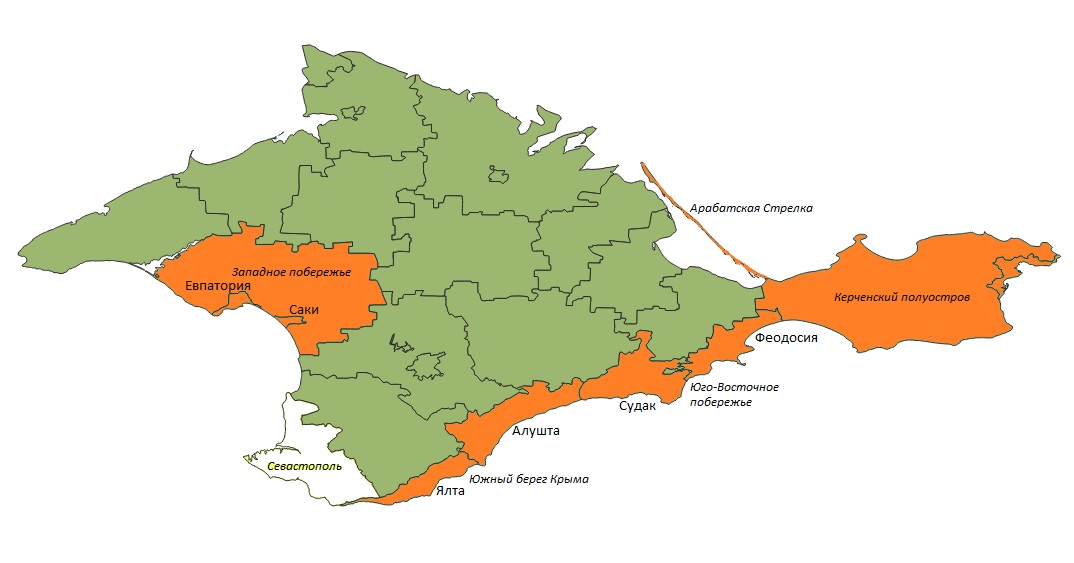 Рис.4. Курортные районы Крыма (составлено автором по данным источника [32]).   На территории Крыма учреждения санаторно-курортного комплекса распределены неравномерно (рис.5). Наибольшую концентрацию они составляют на Южном берегу Крыма - здесь размещено около 50 % всех здравниц Республики, на западном берегу – 31 %, восточном – 12 % и в глубинных территориях - менее 10 % (Приложение 4). Таким образом, наименее освоенным в рекреационном плане является всё восточное (северо-восточное) побережье полуострова и центральная часть, не имеющая выхода к морю. Около 97% здравниц сконцентрированы на узкой трех километровой прибрежной полосе моря - это наиболее комфортабельные здравницы. В глубинных территориях (горных и предгорных) размещены небольшие, менее комфортабельные здравницы: это преимущественно детские лагеря и расположенные на туристических маршрутах базы отдыха.  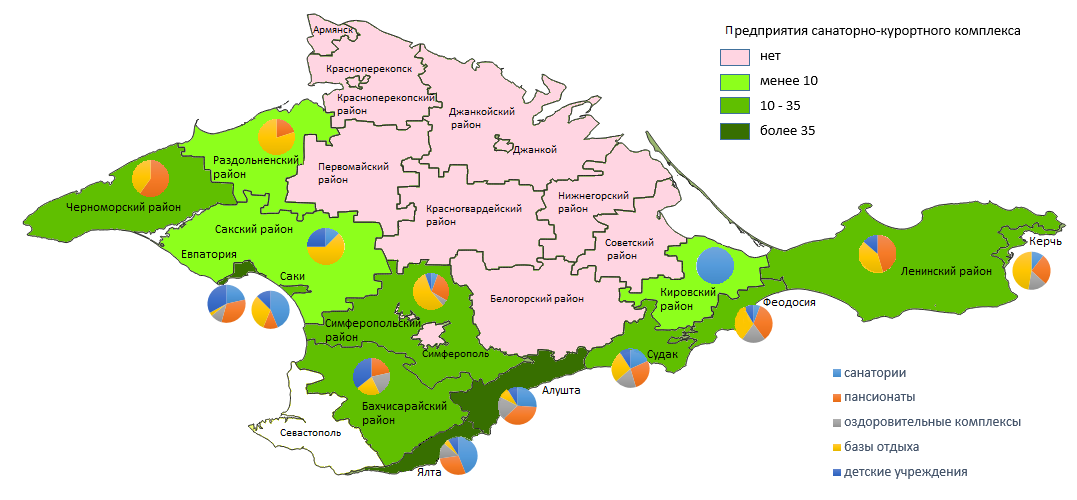 Рис. 5. Размещение предприятий санаторно-курортного комплекса (составлено автором по данным источника [51]).   Один из вариантов туристско-рекреационного районирования территории всего Крымского полуострова представлен на рисунке 6. По специализации, степени туристско-рекреационной освоенности, интенсивности рекреационного обслуживания и статусу (участию в территориальном разделении труда) в Крыму выделяются восемь туристско-рекреационных районов. Детальная характеристика рекреационных районов представлена в Приложении 3. 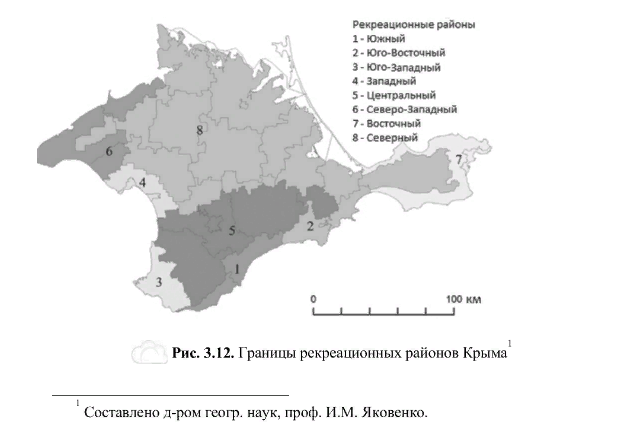 Рис. 6. Границы рекреационных районов Крыма (источник: [22]).Среди выделенных рекреационных районов лечебно-оздоровительную направленность имеют следующие: Южный (климатолечение, купально-пляжная рекреация, детский отдых), Юго-Восточный (климатолечение и бальнеолечение, купально-пляжная рекреация), Западный (климато-, бальнео- и грязелечение, детский отдых и лечение), Центральный (купально-пляжная рекреация), Восточный (купально-пляжная рекреация). Таким образом, предлагается авторский вариант районирования территории Республики Крым по лечебно-оздоровительному туризму (рис. 7). Оно построено на основе данных об учреждениях санаторно-курортного комплекса (приложение 4, рис.5), а также о лечебным ресурсах, используемых на курортах (табл. 1).  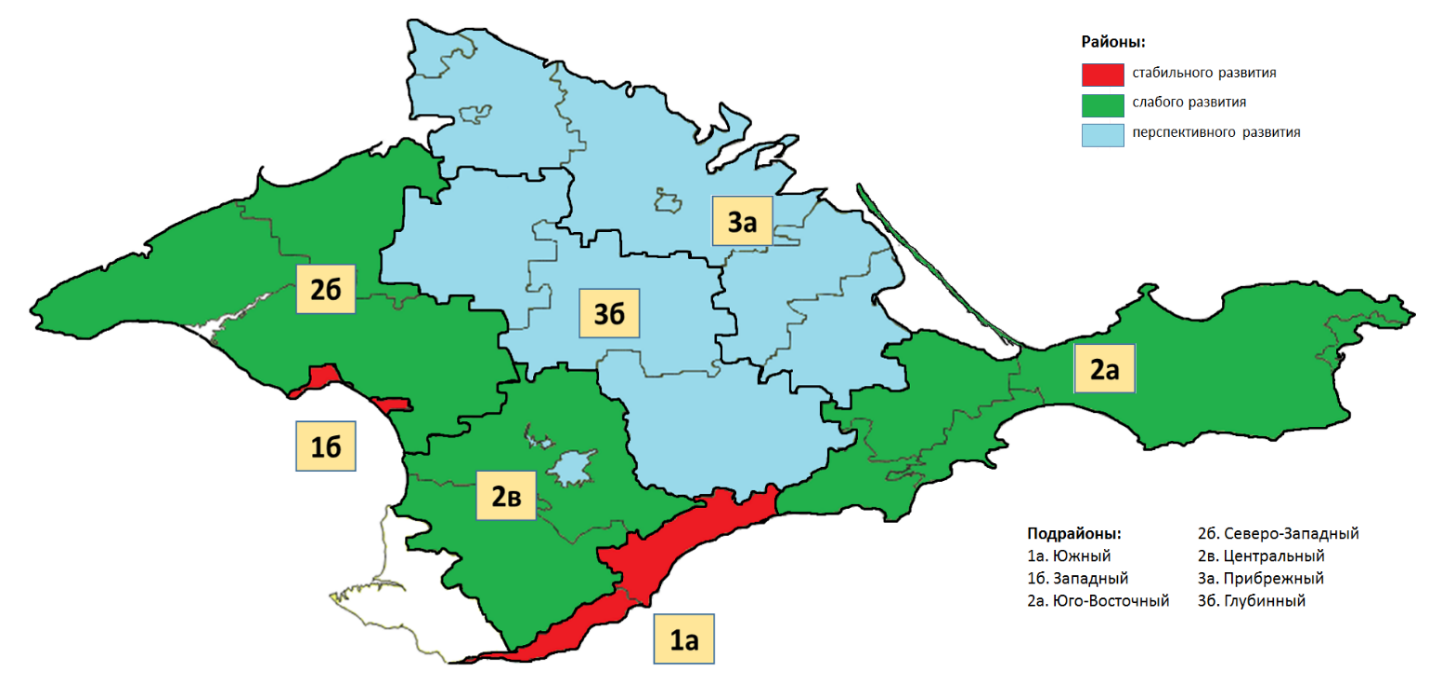 Рис.7. Районирование Республики Крым по лечебно-оздоровительному туризму (составлено автором). По количеству предприятий санаторно-курортного комплекса, по используемым лечебным ресурсам и специализации районов можно выделить 3 больших района:1. Район стабильного развития лечебно-оздоровительного туризма: санаторно-курортный комплекс представлен всеми возможными видами учреждений, включая санатории, пансионаты, детские учреждения, оздоровительные комплексы, базы и дома отдыха. (при этом доля санаториев в структуре учреждений высокая – от 20 до 50 %). 1а. Южный (Ялта, Алушта)  Специализация: климатолечение, гелиотерапия, талассотерапия виноградолечение (лечебные ресурсы – мягкий субсредиземноморский климат).1б. Западный (Евпатория, Саки) Специализация: климато-, бальнео- и грязелечение, талассотерапия, детский отдых и лечение (лечебные ресурсы – климат, минеральные воды, грязи, песчаные пляжи (лечебные песочные ванны).2. Район слабого развития лечебно-оздоровительного туризма: среди учреждений санаторно-курортного комплекса преобладают базы и дома отдыха (от 30 до 80 %), а также пансионаты (от 25 до 60 %). 2а. Юго-Восточный (Судак, Феодосия, Ленинский район, Керчь, Кировский район) Специализация: климато- и бальнео- и грязелечение, талассотерапия (лечебные ресурсы – климат, грязи, рапа соляных заливов). 2б. Северо-Западный (Раздольненский, Черноморский, Сакский р-ны).Специализация: купально-пляжная рекреация.2в. Центральный (Симферопольский, Бахчисарайский р-ны).Специализация: купально-пляжная рекреация, горные виды туризма.3. Район перспективного развития лечебно-оздоровительного туризма: отсутствуют учреждения санаторно-курортного комплекса, возможно в дальнейшем рекреационное освоение территории за счёт местного населения, транзитных туристов. 3а. Прибрежный (Советский, Нижнегорский, Джанкойский, Красноперекопский р-ны, Армянск, Джанкой, Красноперекопск).  Перспективные направления специализации: купально-пляжная рекреация (Азовское море), бальнеолечение (рапа солёных заливов), рекреация на базах отдыха.3б. Глубинный (Симферополь, Белогорский, Красногвардейский, Первомайский р-ны).Перспективные направления специализации: рекреация на базах отдыха, сельский и экологический туризм (пешие походы, иппотерапия – лечебная верховая езда на лошадях), виноградолечение. Подводя итог, можно сделать вывод о том, что неравномерность развития и размещения туристского потенциала Республики Крым является главной отличительной чертой территориальной организации лечебно-оздоровительного туризма. В связи с такой неравномерностью получает распространение эффект неравноправного и непланомерного развития туристических районов.Глава 3. Географическая и геополитическая обусловленность феномена лечебно-оздоровительного туризма в Республике Крым3.1. Уникальность образа Крыма на фоне других регионовРост спроса на внутренний туристский продукт, который возник в результате влияния факторов экономического и политического характера (угроза безопасности в таких традиционных центрах, как Турция и Египет, включение Крыма в состав РФ в 2014 году, пандемия 2020-го года) вызвал усиление конкурентной борьбы между регионами Юга России. Наряду с обострением конкуренции за туристский поток и за инвестиционные ресурсы наблюдается увеличение борьбы за квалифицированные кадры – специалистов, имеющих опыт работы в области курортов и туризма.На сегодняшний день на Юге России существует ещё две популярные дестинации лечебно-оздоровительного туризма - Краснодарский и Ставропольский края. Во многом эти регионы похожи на Республику Крым: они обладают огромным ресурсным потенциалом и исторически сложившимися рекреационными функциями. Но в каждом из них есть свои особенности развития и организации лечебно-оздоровительного туризма. Анализируя основные характеристики курортных регионов Юга России (Приложение 5), можно выявить отличительные особенности каждого из них. Что касается природно-географических черт, то по набору климатических условий и природных лечебных ресурсов все три региона очень схожи. В Ставропольском крае среди рекреационных ресурсов преобладают минеральные воды, а также климат. Краснодарский край отличается сочетанием пляжного, горнолыжного отдыха и санаторно-курортного лечения. Однако наиболее благоприятным для отдыха климатом обладает Республика Крым – сухой субтропический климат, близкий к средиземноморскому, обеспечивает идеальные условия для лечения заболеваний органов дыхания, в том числе туберкулёзного характера. В отличие от побережья Черного моря в Краснодарском крае, небольшая влажность воздуха на Южном Берегу Крыма делает комфортным пребывание на курорте в летнее время. Главными направлениями оздоровления на крымских курортах являются грязелечение и климатолечение, а также талассотерапия.По количеству коллективных средств размещения лидирует Краснодарский край (1493 предприятия в 2018 году). При этом велика доля не только объектов временного размещения (1255 гостиниц), но и учреждений, предоставляющих услуги лечения и оздоровления (227). Общая ёмкость предприятий санаторно-курортного комплекса (включая объекты временного размещения) составляет 130 тыс. мест в Ставропольском крае, 154 тыс. мест в Краснодарском крае и 157,1 тыс. мест в Республике Крым. Заболевания, которые лечат на курортах зависят от профиля здравниц и имеющихся лечебных ресурсов. Так, в Ставропольском крае большинство курортов помогают при болезнях желудочно-кишечного тракта (органов пищеварения), так как основным лечебным фактором являются минеральные воды. Краснодарский край, сочетая в себе приморский бальнеологический и горноклиматический курорт, располагает ресурсами для лечения заболеваний нервной и костно-мышечной системы, а также болезней дыхательной системы и желудочно-кишечного тракта. В Республике Крым курорты применяют грязелечение, климатолечение и специализируются на лечении заболеваний опорно-двигательного аппарата, дыхательной системы. Во всех трёх регионах поправить здоровье удастся людям, страдающим заболеваниями сердечно-сосудистой системы, кожными и гинекологическими болезнями. Необходимо отметить, что важную роль в оздоровлении играют не только специальные медицинские процедуры. В последнее время набирают популярность СПА-процедуры, призванные восстанавливать баланс жизненных сил, помогать расслабиться и отдохнуть. Наибольшее развитие СПА-комплексов и СПА-отелей наблюдается в Краснодарском крае: практически в любой крупной гостинице предлагаются СПА-услуги и wellness-программы.  В некоторых случаях такие оздоровительные комплексы имеют свою медицинскую клинику, а также пляж и бассейн на территории, различные спортивные объекты (теннисный корт, тренажёрный зал и др.), маршруты для прогулок на свежем воздухе (скандинавской ходьбы, терренкура). В Крыму, пожалуй, наиболее популярным и высококлассным является комплекс «Mriya Resort&Spa», который открылся в 2014 году на месте старого советского пансионата «Мрия». Он является 5-звёздочным отелем и предлагает круглогодичные услуги санаторно-курортного лечения и оздоровления. Курорты Крыма, Ставрополья и Кубани вошли в первую пятёрку бальнеологических курортов, популярных летом 2018 года. По данным сайта по бронированию жилья Tvil.ru [52], топ-5 курортов минеральных вод и бальнеокурортов по популярности летнего отдыха составили Саки в Крыму, Кисловодск и Пятигорск в Ставропольском крае, Горячий Ключ в Краснодарском крае, а также Соль-Илецк в Оренбурской области. Если сравнивать цены и уровень сервиса, то по соотношению цены и качества предоставляемых услуг лидирует Ставропольский край: за довольно приемлемую цену здесь можно получить достаточно высокий уровень сервиса. Дешевле всего было провести летний отпуск на курортах Кавказских Минеральных Вод, Кисловодске и Пятигорске -  1,5 тысячи рублей в сутки, дороже - в Саки (2 тысячи рублей). Средняя цена на курортах Краснодарского края составила 1,8 тыс. рублей [52].Таким образом, конкурентоспособность санаторно-курортного комплекса Республики Крым, по сравнению с другими регионами Российской Федерации, не занимает лидирующих позиций, несмотря на то, что данная отрасль рассматривается в качестве приоритетной в экономике региона. Однако, у Республики Крым наблюдается наличие ряда ключевых конкурентных преимуществ в сфере туризма по сравнению с другими регионами Юга России, обуславливающих способность Крыма составить конкуренцию соседним регионам за туристский поток, а также за инвестиции в туристскую инфраструктуру. Прежде всего, полуостров можно считать уникальным благодаря имеющимся рекреационным ресурсам и природным условиям. Крым как бы сочетает в себе черты Кавказских Минеральных Вод и курортов Краснодарского края, так как имеет и запасы минеральных вод, и залежи лечебной грязи, и выходы к морю. Вообще, в странах СНГ нет аналогов по такому сочетанию курортологических ресурсов, поскольку Крым имеет преимущество, которое заключается в субсредиземноморском характере климата. Одним из лучших мест для лечения различных заболеваний дыхательной системы считается Южный берег Крыма, так как именно климатотерапия является ключевым фактором для этого. По словам специалистов, ЮБК - это единственная в России приморская климатическая область сухого субтропического климата северо-средиземноморского типа. Кроме того, Крым имеет богатые растительные ресурсы, особенно хвойные леса, выделяющие большое количество фитонцидов. Другим фактором роста привлекательности Республики Крым стало увеличение транспортной доступности курортов Крыма для граждан России и отвлечение части туристского потока из Краснодарского края. Это стало возможным после строительства Крымского моста и модернизации аэропорта Симферополя. Безусловно, одними из ключевых недостатков крымского направления является неразвитая туристская инфраструктура, низкий уровень сервиса и качества предоставляемых услуг. Проигрывает Крым и своим отрицательным имиджем: многих отталкивают курорты полуострова из-за удалённости от материка, репутации «военизированной» территории, низкого уровня социально-экономического развития территории. Однако возможности и потенциал у региона огромные, нужно лишь вкладывать средства в модернизацию основных фондов санаторно-курортного комплекса и формировать положительный имидж региона для увеличения туристического потока. Подводя итог, можно сделать вывод о том, что в последние 5 лет наблюдается рост конкуренции за потребителя на внутрироссийском туристическом рынке. Усиление конкурентной борьбы между регионами Юга России произошло после присоединения Крыма к России, а также в результате мировых политических и социально-экономических событий (пандемия Covid-19, закрытие границ). Одной из проблем развития внутреннего туризма является отсутствие межрегионального туристского продукта Юга России: туристских предложений и маршрутов, позволяющих наиболее эффективно и комплексно использовать туристический потенциал Юга России. Формирование такого турпродукта поможет снизить конкурентную борьбу между данными курортными территориями. 3.2 Новые возможности: SWOT –анализОдной из популярных и относительно простых методик, используемых в маркетинге и позволяющих оценить перспективы развития той или иной отрасли, является инструмент SWOT-анализа. Он заключается в рассмотрении факторов, которые оказывают положительное или отрицательное влияние на функционирование выбранной сферы. Эти факторы, в свою очередь, делятся на: факторы внутренней среды - сильные (Strengths) и слабые стороны (Weaknesses), и внешней среды – возможности (Opportunities) и угрозы (Threats). Универсальность данного инструмента позволяет использовать его для стратегического анализа потенциала Республики Крым как дестинации лечебно-оздоровительного туризма. Таблица 3. SWOT- анализ развития лечебно-оздоровительного туризма в Республике Крым (составлено автором по данным источников [4,35,22,10]).На основе приведённых в таблице 3 положений, распределённых по четырём ячейкам (сильные, слабые стороны, возможности и угрозы), можно сформулировать основные предложения по развитию лечебно-оздоровительного туризма. С использованием SWOT-матрицы был проведен синтез факторов и учтено их взаимное влияние. Таблица 4. Синтез факторов с использованием SWOT-матрицы (составлено автором).Поле S-O содержит действия, которые необходимо осуществить на основе имеющихся сильных сторон дестинации для реализации возможностей развития лечебно-оздоровительного туризма:   A – увеличение количества туристов за счет формирования положительного имиджа региона и регуляции сезонности туристских потоков, разработка программ и проектов стимулирования внутренних туристских поездок (с целью увеличения туристического потока, например, возвращать туристам долю (25 %) от потраченной на приобретение путевки суммы).B – поддержание и развитие лечебно-оздоровительного туризма за счёт привлечения средств инвестиций и применения механизмов государственно-частного партнёрства.Поле S-T охватывает действия, способные предотвратить последствия угроз, используя имеющиеся сильные стороны:A – разработка программ и мер по социально-экономической поддержке Республики Крым на государственном уровне для минимизации последствий санкций и изоляции.B – повышение конкурентоспособности за счёт роста качества предоставляемых услуг в санаторно-курортной сфере.C – разработка мер по привлечению квалифицированных кадров в сфере лечебно-оздоровительного туризма в регион и поддержке местной рабочей силы (экономическое стимулирование, социальная поддержка, предоставление рабочих мест).D – рациональное использование рекреационных ресурсов для сохранения ресурсного потенциала на постоянно высоком уровне, разработка концепции развития рекреационного хозяйства, с определением приоритетов и пределов эффективного использования рекреационных ресурсов.Поле W-O объединяет приоритеты развития, которые направлены на преодоление слабых сторон для использования возможностей:  A – увеличение туристического потока за счёт регуляции сезонности функционирования санаторно-курортного комплекса.B – привлечение инвестиций в регион, как государственных средств, так и бизнеса. Поле W-T представляет меры, которые минимизируют слабые стороны во избежание рисков угроз: A – равномерное распределение туристических потоков как по территории Крыма, так и в течение года (круглогодично, а не только в высокий сезон). B – модернизация объектов санаторно-курортного комплекса и привлечение кадров с целью сокращения отставания от других регионов Юга России.C – устранение последствий экономических санкций за счёт развития местного рынка туристских услуг и привлечения инвестиций и помощи из России.Таким образом, суммируя полученные результаты анализа, можно определить основные действия, направленные на достижение стратегического развития. При нейтрализации отрицательных факторов (слабых сторон и угроз) и использовании положительных факторов (сильных сторон и возможностей) приоритетными направлениями для устойчивого развития сферы лечебно-оздоровительного туризма являются: кадровое обеспечение, модернизация туристской инфраструктуры, привлечение инвестиций, достижение круглогодичности функционирования санаторно-курортных учреждений, государственная и частная поддержка, продвижение и создание положительного имиджа дестинации, полноценное и рациональное использование рекреационного потенциала.3.3. Пути дальнейшего развитияВ соответствии с выделенными в подглаве 3.2 действиями, направленными на поддержание и развитие сферы лечебно-оздоровительного туризма в Республике Крым, можно выявить пути дальнейшего развития региона с целью возвращения ему статуса всероссийской здравницы. Как уже отмечалось ранее, сфера туризма является одной из перспективных статей бюджета Республики Крым, поэтому среди первостепенных задач стоит решение вопроса его стратегического развития. В Республике Крым развитие санаторно-курортного и туристского комплексов является приоритетным направлением развития экономики. С вхождением Крыма в состав Российской Федерации, заметно активизировалась деятельность всего санаторно-курортного комплекса региона. В Ростуризме создана рабочая группа, которая занимается вопросами, связанными с новым запуском системы санаторно-курортного обслуживания в Крыму [53]. Санаторно-курортный отдых в Республике Крым снова становится популярным у жителей регионов Российской Федерации, свидетельством чему явилась практически полная загруженность санаторно-курортных учреждений в 2014– 2015 гг. [33].  Несомненным является тот факт, что Республика Крым вошла в состав России, имея ослабленный санаторно-курортный комплекс, разрушенный во время нахождения в составе Украины. Богатое советское наследие санаторно-курортной отрасли было утрачено под влиянием переориентации туризма на массовый и преобладания неорганизованной стихийной купально-пляжной рекреации. В связи с этим лечебно-оздоровительный туризм имеет ряд проблем, которые тормозят его развитие. Прежде всего, нет единого понимания принадлежности курортного дела, и соответственно, нет программы сохранения курортной медицины на государственном уровне. С одной стороны, курортное дело находится в ведении Министерства здравоохранения, с другой - Министерства курортов и туризма. Закон о туризме РФ относит российские санатории к объектам туристской индустрии, соответственно, прибывших на санаторно-курортное лечение называют туристами. При таком подходе курортное дело является объектом внимания и системы здравоохранения, и туристического бизнеса, однако сохранением и популяризацией среди населения традиций курортного лечения на государственном уровне заниматься некому.Говоря о законотворчестве в Крыму, стоит отметить, что одним из основных шагов к более продуманному туристическом законодательству стало утверждение регионального закона «О туристской деятельности в Республике Крым» [1]. Основными целями данного нормативно-правового документа является признание туризма одним из приоритетных направлений социально-экономического развития Республики Крым, создание благоприятных условий для развития туризма, защита прав и интересов туризма.Пути дальнейшего развития туристической и санаторно-курортной отрасли Республики Крым отражены в документах стратегического планирования. В соответствии с Федеральным Законом «О стратегическом планировании в Российской Федерации» от 2014 года [9] разработана Федеральная целевая программа «Социально-экономическое развитие Республики Крым и г. Севастополь до 2020 года» [5], которая определяет потенциал, цели и задачи перспективного развития санаторно-курортного и туристского комплекса в Республике Крым. Целью данной программы является формирование современного международного туристского центра в Республике Крым, который будет соответствовать таким критериям, как: круглогодичность, востребованность и конкурентоспособность. Основными проблемными вопросами в целевой программе были определены:- высокий уровень износа основных фондов и медицинской базы коллективных средств размещения; - несоответствия задач сохранения экологически чистой природной среды для обеспечения функций рекреационного региона; - высокий уровень «тенизации» рынка предоставления туристских услуг;- сезонность работы санаторно-курортного комплекса;- неравномерность развития туристского потенциала региона.В профильной Государственной программе развития курортов и туризма в Республике Крым на 2017-2020 годы, утвержденной Постановлением Совета министров Республики Крым от 29 декабря 2016 г. № 650 [3], Правительством Республики Крым стратегической целью развития Крыма определено формирование современного туристско-рекреационного комплекса, характеризующегося конкурентоспособностью, востребованностью, разнообразием предлагаемых туристских и лечебно-оздоровительных услуг и высоким качеством обслуживания. Среди ожидаемых результатов программы и то, что численность туристов, посетивших Республику Крым и г. Севастополь в течение 2019 - 2025 годов, составит более 50 000 тыс. человек. То есть примерно 10 млн чел. в год – ожидаемое количество отдохнувших в Крыму.В рамках федеральная целевой программы «Социально-экономическое развитие Республики Крым и г. Севастополь до 2020 года» [5], на территории Крыма было предусмотрено создание 5 туристско-рекреационных кластеров:
            1) кластер «Детский отдых и оздоровление» (г. Евпатория) – создание инфраструктуры общенационального центра семейного оздоровления – общий объём финансирования составляет 11 214,82 млн. руб.2) кластер «Лечебно-оздоровительный отдых» (г. Саки) – создание инфраструктуры грязелечебного курорта – общий объём финансирования составляет 6 468,43 млн. руб.3) кластер в районе озера Чокракское (Ленинский р-н, п. Курортное) – создание инфраструктуры бальнеологического лечебно-оздоровительного комплекса – общий объём финансирования составляет 1 687,71 млн. руб. 4) кластер «Черноморский» (Черноморский р-н) – создание центра развития экстремального, археологического и автотуризма – общий объём финансирования из федерального бюджета составляет 1 937,76 млн. руб. 5) кластер «Коктебель» (пгт Коктебель) – создание центра активных видов туризма – общий объём финансирования составляет 2 399,59 млн. руб.  Согласно отчету о реализации за 2020 год Государственной программы развития курортов и туризма в Республике Крым [46] получены следующие результаты. По информации предоставленной главными распорядителями бюджетных средств и заказчиков по состоянию на 01.01.2021 профинансированы мероприятия по созданию туристско-рекреационных кластеров «Детский отдых и оздоровление», г. Евпатория, «Лечебно-оздоровительный отдых» (г. Саки), «Коктебель» и «Черноморский» в сумме 2 млрд. 542 млн. 899,06 тыс. руб. (43,4% от плана) по 16 объектам, мероприятия по созданию туристско-рекреационного кластера в районе озера Чокракское не финансировались из федерального бюджета и из средств бюджета Республики Крым. Кластерный метод используется в качестве современного инструмента стратегического регионального планирования туризма во многих странах мира. Его преимущества заключаются в выявлении новых полюсов роста регионов, концентрации финансовых, трудовых и административно-управленческих ресурсов, кооперировании различных сегментов турпродукта, дающего синергетический эффект регионального развития.     Таким образом, видно, что некоторые шаги на пути к развитию санаторно-курортного комплекса в Крыму уже сделаны. В первую очередь, обновлена транспортная инфраструктура полуострова - за период нахождения Крыма в составе РФ построены автомобильная и железная дороги, связавшие полуостров с материковой частью страны через построенный Крымский мост. Трасса федерального значения «Таврида» соединяет крупнейшие города полуострова от Керчи до Севастополя. С 2018 года принимает рейсы новый терминал международного аэропорта «Симферополь». Всё это способствовало увеличению туристического потока. Для полной реализации стратегической задачи развития курортно-туристской сферы необходимы инфраструктурная перестройка, модернизация объектов санаторно-курортного комплекса.  Следует отметить, что кроме тенденций увеличения количества субъектов и объектов инфраструктуры рынка лечебно-оздоровительного туризма, большое значение необходимо уделить инструментам государственного регулирования и стимулирования развития этой сферы. Кроме того, государственным структурам в этой сфере необходимо совершать широкомасштабную информационную поддержку. Она может проводиться путем формирования четких государственных программ укрепления имиджа региона, создания и продвижения ее туристского бренда с акцентами на уникальность и преимущества лечебно-оздоровительного туризма. Для этого необходимо повысить уровень развития инфраструктуры объектов и разработать рекламную кампанию по привлечению туристов в санаторные учреждения с целью лечения, оздоровления и профилактики в период межсезонья, тем самым будет устранена причина пиковой нагрузки на такие учреждения в летний период. Переход на круглогодичный цикл работы предприятий отрасли обеспечит и реконструкция объектов санаторно-курортного комплекса на основе государственно-частного партнёрства. Это наиболее перспективный и инновационный способ объединения усилий органов власти и частного бизнеса, который в дальнейшем при стратегически выстроенной политике приведет к увеличению внутреннего и зарубежного туристского потока.    Обеспечение развития курортов и лечебно-оздоровительных местностей невозможно без мероприятий, связанных с осуществлением охраны и рационального использования имеющихся природных лечебных ресурсов. Милитаризация Крыма достаточно сильно навредила экологическому состоянию полуострова: корабли и их оснащение загрязняют море химическими веществами, работа эхолотов и радаров приводит к гибели флоры и фауны моря. Для решения экологических проблем необходимо обеспечить достижение нормативного качества окружающей природной среды для развития рекреационных ресурсов Крыма, эффективное использование, охрану и восстановление рекреационных ресурсов. Для улучшения экологического состояния в курортных регионах следует ужесточить экологический контроль на рекреационных территориях.Исходя из вышеперечисленного, можно сделать вывод о том, что Республика Крым обладает перспективами для развития лечебно-оздоровительного туризма. При учете сильных сторон дестинации и продуманного развития имеющихся туристско-рекреационных ресурсов возможно достижение серьезных результатов. Можно выделить следующие направления, которых необходимо придерживаться для дальнейшего развития санаторно-курортного комплекса: 1. Улучшение материально-технической базы санаторно-курортного комплекса (реконструкция зданий санаториев и пансионатов, модернизация оборудования).2. Увеличение туристического потока (за счёт внутренних туристов), а также повышение спроса на лечебно-оздоровительный туризм не только среди лиц пожилого возраста, но и молодежи. 3. Рост качества обслуживания в соответствии с зарубежными стандартами и достижение оптимального соотношения «цена-качество». 4. Обеспечение сферы квалифицированными кадрами в области курортологии, рост профессионализма и творческой инициативы работников данной сферы. 5. Формирование положительного имиджа Республики Крым как круглогодичного, безопасного и комфортного туристского региона России (создание узнаваемого бренда курортного региона). 6. Применение механизмов государственно-частного партнёрства для более эффективного процесса развития санаторно-курортной отрасли. В заключение следует отметить, что пути реформирования санаторно-курортного и туристского сектора в Республике Крым, изложенные в данной главе, должны положительно повлиять на данный сектор и увеличить его востребованность и конкурентоспособность Крыма на современном российском рынке предоставляемых услуг. А с учетом глобальных тенденций на увеличение спроса на внутренний туризм, верный выбор стратегии на повышение качества сервиса, расширение ассортимента предлагаемых лечебно-оздоровительных программ, имеющиеся конкурентные преимущества позволят крымским курортам стать еще более привлекательными и доступными для большинства россиян, а в дальнейшем завоевать свою нишу и на международном рынке туристических услуг.                                                 ЗаключениеСегодня путешествия людей с целью лечения и оздоровления становятся всё более распространёнными. На российском рынке лечебно-оздоровительного туризма в связи с политическими и социально-экономическими обстоятельствами отмечается тенденция к увеличению объёма внутреннего туристического потока. Это отражается на повышении спроса на отдых и санаторно-курортное лечение в регионах Юга России. Среди данных регионов наибольшую популярность имеет Республика Крым, совсем недавно ставшая часть нашей страны. В начале работы автором была поставлена главная цель - определить современное состояние и выявить перспективы развития лечебно-оздоровительного туризма в Республике Крым. Для достижения поставленной цели решены задачи, в числе которых уточнение понятийно-терминологического аппарата. Так, в ходе исследования проанализированы существующие в научной литературе дефиниции лечебно-оздоровительного туризма. На их основе предложено авторское определение термина, наиболее подходящее для данной работы, - временные перемещения людей с постоянного места жительства на территории, имеющие благоприятные природно-климатические факторы, способствующие оздоровлению, а также в санаторно-курортные учреждения, в целях поддержания здоровья, отдыха и восстановления сил.Для того, чтобы выявить факторы, обуславливающие уникальность феномена лечебно-оздоровительного туризма, проанализирован природно-ресурсный потенциал Республики Крым. Было выяснено, что основными природными лечебными ресурсами полуострова выступают климат, минеральные воды, лечебные грязи и рапа соленых озер. Также в ходе работы определён современный уровень развития сферы лечебно-оздоровительного туризма в Республике Крым и количество предприятий санаторно-курортного комплекса, готовых принять туристов (1091 учреждение на начало 2021 года). Кроме того, отмечена неравномерность размещения санаторно-курортных учреждений по территории республики. Так, большая часть санаториев и пансионатов сконцентрирована на Южном берегу (Большая Ялта, Большая Алушта), а также на западе полуострова (Евпатория, Саки). По количеству предприятий санаторно-курортного комплекса, по используемым лечебным ресурсам и по специализации районов составлена авторская картосхема районирования территории Республики Крым по лечебно-оздоровительному туризму. В результате проведенного сравнительного анализа Республики Крым с другими дестинациями лечебно-оздоровительного туризма среди конкурентных преимуществ, отличающих Республику Крым от курортных регионов Юга России (Ставропольского и Краснодарского краев) можно выделить прежде всего уникальное географическое положение (Южный берег Крыма находится в зоне сухого средиземноморского климата). Особенность Крыма заключается и в сформировавшейся сети многопрофильных здравниц, которые стараются сохранить уникальный опыта и традиции санаторного лечения и оздоровления граждан.Итогом выпускной квалификационной работы стало выявление основных приоритетов в дальнейшем развитии сферы лечебно-оздоровительного туризма в Республике Крым. Среди них важно отметить следующие: 1. Улучшение материально-технической базы санаторно-курортного комплекса.2. Рост качества обслуживания (сервиса). 3. Обеспечение сферы квалифицированными кадрами в области курортологии. 4. Формирование положительного имиджа Республики Крым как круглогодичного, безопасного и комфортного туристского региона России.Подводя итог, можно сделать вывод о том, что Республика Крым является перспективным направлением для развития лечебно-оздоровительного туризма. Действительно, это без преувеличения уникальная территория с богатейшими туристско-рекреационными ресурсами и колоссальным потенциалом для развития лечебно-оздоровительного туризма. Регион имеет большие возможности для того, чтобы вернуть себе статус всероссийской здравницы. Однако важно совершенствовать местный туристический продукт, модернизировать объекты инфраструктуры, выходить на международный уровень качества предоставляемых услуг лечения и оздоровления. Таким образом, развитие лечебно-оздоровительного туризма в Республике Крым несомненно является важнейшим стратегическим направлением деятельности государства как основы для поддержания здоровья граждан. Крым это новый для нашей страны, активно развивающийся и при этом отягощённый рядом проблем регион, но вместе с тем способный к масштабному развитию и представляющий уже сейчас колоссальный туристский интерес.  Список литературыОфициальные документы  Закон Республики Крым от 14 августа 2014 года № 51-ЗРК «О туристской деятельности в Республике Крым» /[электр. ресурс] – режим доступа: https://mtur.rk.gov.ru/ru/document/show/173 (дата обращения: 15. 03. 2021)Концепция развития санаторно-курортного и туристского комплекса Краснодарского края до 2030 года / [электр. ресурс] – режим доступа: https://kurort.krasnodar.ru/activity/informatsiya/kontseptsiya-razvitiya-sanatorno-kurortnogo-i-turistskogo-kompleksa-krasnodarskogo-kraya-do-2030-god (дата обращения: 12.05. 2021)Постановление совета министров Республики Крым от 29.12.2016 N 650 (ред. от 04.12.2020) «Об утверждении Государственной программы развития курортов и туризма в Республике Крым на 2017-2020 годы» / [электр. ресурс] – режим доступа:  https://rk.gov.ru/ru/document/show/2249  (дата обращения: 15.04. 2021)Стратегия социально-экономического развития Республики Крым до 2030 года. – [электр.ресурс]/ режим доступа:  https://rk.gov.ru/file/strategiya_sotsialjno_ekonomicheskogo_razvitiya_respubliki_krim_do_2030.pdf  (дата обращения: 14. 03. 2021)Федеральная целевая программа, утвержденная Постановлением Правительства Российской Федерации от 11 августа 2014 года № 790 «Социально-экономическое развитие Республики Крым и г. Севастополь до 2020 года» / [электр. ресурс] – режим доступа: https://mtur.rk.gov.ru/article/show/123 (дата обращения: 01. 03. 2021)Федеральный закон "О природных лечебных ресурсах, лечебно-оздоровительных местностях и курортах" от 23.02.1995 N 26-Ф – [электр.ресурс]/ режим доступа:    http://pravo.gov.ru/proxy/ips/?docbody=&nd=102034405  (дата обращения: 11.03.2021)  Федеральный закон «Об основах охраны здоровья граждан в Российской Федерации» – [электр.ресурс]/ режим доступа:  https://minzdrav.gov.ru/documents/7025 (дата обращения: 11.03.2021)  Федеральный закон от 21.11.2011 N 323-ФЗ (ред. от 22.12.2020) «Об основах охраны здоровья граждан в Российской Федерации» (с изм. и доп., вступ. в силу с 01.01.2021) / [электр. ресурс] – режим доступа: https://minzdrav.gov.ru/documents/7025 (дата обращения: 12.04. 2021)Федеральный закон от 28. 06. 2014 г. №172-ФЗ «О стратегическом планировании в Российской Федерации» / [электр. ресурс] – режим доступа: http://www.kremlin.ru/acts/bank/38630 (дата обращения: 30. 04. 2021) Федеральный закон от 29 ноября 2014 года № 377-ФЗ «О развитии Крымского федерального округа и свободной экономической зоне на территориях Республики Крым и города федерального значения Севастополя» / [электр. ресурс] – режим доступа: https://rk.gov.ru/file/377(1).pdf (дата обращения: 11.05. 2021)МонографииВетитнев А.М., Войнова Я.А. Организация санаторно-курортной деятельности: учебное пособие /. М.: Федеральное агентство по туризму, 2014. - 272 с. /[электр. ресурс]/ режим доступа: https://tourism.gov.ru/data/File/news_file/2014/Vetitnev_Organizatsia.pdf (дата обращения: 11. 04.2021)Губа Д.В., Воронов Ю.С. Лечебно-оздоровительный туризм: курорты и сервис- учебник- Издательство «Спорт», 2019 с. 347-353. Драчева Е. Л. Специальные виды туризма. Лечебный туризм: учебное пособие для студентов высших учебных заведений, обучающихся по специальности "Экономика и управление на предприятии туризма и гостиничного хозяйства" /. - Москва: КноРус, 2008. – 150 с.Кусков А. С. Рекреационная география / А. С. Кусков, В. Л. Голубева, Т. Н. Одинцова. - М.  Моск. психол.-социал. ин-т: Флинта, 2005. — 496 с.Кусков А.С. Курортология и оздоровительный туризм / А.С. Кусков, О.В. Лысикова.- Ростов-на-Дону: Феникс, 2004.- 320 с.Набедрик В. А. География лечебного туризма в Европе (Модели развития и трансформационные процессы). Дис. канд. геогр. наук : 25.00.24 : Москва, 2005 148 c. /[электр.ресурс]/режим доступа: https://www.dissercat.com/content/geografiya-lechebnogo-turizma-v-evrope-modeli-razvitiya-i-transformatsionnye-protsessy (дата обращения: 24. 02. 2021)Подгородецкий П. Д. Крым: природа/ справочное издание /- Симферополь: Таврия, 1988. – 191 с. Семенова З.А., Чистобаев А.И. Медицинская география и здоровье населения: эволюция знания. Монография. – СПб.: СПб НЦ РАН, СПбГУ. – Изд-во «Европейский Дом», 2015. - 252 с. Семенченко С.И. Бальнеологические курорты РФ. Черкассы: 2001. 89 с. Сухарев Е.Е.  Курортное дело: учебное пособие / Е. Е. Сухарев. – Москва, Изд-во ОМЕГА-Л, 2008. - 226 с. Федякин А.А. Теоретико-методические основы оздоровительного туризма: дисс. докт. пед. наук. Майкоп, 2001. 279 с.Шарафутдинов В.Н. Крым: новый вектор развития туризма в России: монография / В.Н. Шарафутдинов, И.М. Яковенко, Е.А. Позаченюк, Е.В. Онищенко; под ред. В.Н. Шарафутдинова.-Москва:ИНФРА-М,2019.-364с./[электр.ресурс]/режимдоступа: https://proxy.library.spbu.ru:7813/read?id=329724   (дата обращения: 01.05.2021).Christine Lee, Michael Spisto Medical Tourism, the Future of Health Services // Going for Gold /Best Practices in Ed. & Public. – 2007. – paper 07-07, 1-7 pp.Nahrstedt H. Die Kurorten Medizine und Vorteile.- Bern, 1997.- P.197.Статьи из сборников и научных журналов Ваниева Э. А. Рекреационные ресурсы Крыма: современное состояние и перспективы развития // Культура народов Причерноморья: научный журнал. - 2005. - № 68. - С. 90-93 /[электр. ресурс] - режим доступа: http://dspace.nbuv.gov.ua/bitstream/handleВетитнев А.М. Лечебно-оздоровительный туризм: вопросы терминологии и типологии / А.М. Ветитнев, А.В.Дзюбина, А.А.Торгашева // Вестник Сочинского государственного университета туризма и курортного дела.- 2012.- № 2 (20).- С. 50-56.  /[электр. ресурс]/ режим доступа: https://www.ggf.tsu.ru/content/faculty/structure/chair/tourism (дата обращения: 12.02.2021)Дмитриева Т.В., Иванова Е.В. Теоретические основы влияния климата на лечебно-оздоровительный туризм // Вектор ГеоНаук. 2019. Т.2. №4. С. 30-37.Ефимов С.А., Ефимова А.С. Лечебно-оздоровительный, лечебный и оздоровительный туризм: уточняем понятийно-терминологический аппарат // Вестник физиотерапии и курортологии. 2017. №4./ [электр.ресурс]/ режим доступа:  https://cyberleninka.ru/article/n/lechebno-ozdorovitelnyy-lechebnyy-i-ozdorovitelnyy-turizm-utochnyaem-ponyatiyno-terminologicheskiy-apparat (дата обращения: 04.02.2021).Казаков В.Ф. Опыт организации лечебного туризма в санатории средней полосы России // Курортные ведомости, 2002. № 2. С. 10-12Оборин М.С. Лечебно-оздоровительный туризм: теоретические подходы и классификация // Организация территории: статика, динамика, управление: материалы конференции. Уфа: Баш ГПУ, 2012. С. 176-179.Разумов А.Н., Яшина Е.Р., Бережнов Е.С., Петрунь И.Б., Бобровицкий И.П. Лечебный туризм как современное направление курортной медицины в России // Вопросы курортологии, физиотерапии и лечебной физической культуры. 1999. № 3. С. 23-39Рекреационное районирование Республики Крым / Вопросы и проблемы экономики и менеджмента в современном мире. / Сборник научных трудов по итогам международной научно-практической конференции. № 5 г. Омск, – НН: ИЦРОН, 2018. 147 с.) / [электр. ресурс] – режим доступа:   https://izron.ru/articles/voprosy-i-problemy-ekonomiki-i-menedzhmenta-v-sovremennom-mire-sbornik-nauchnykh-trudov-po-itogam-me/sektsiya-21-ekonomicheskie-aspekty-regionalnogo-razvitiya/rekreatsionnoe-rayonirovanie-respubliki-krym/  (дата обращения: 10.03.2021) Тимиргалеева Р.Р., Куц Т.В. Проблемы и перспективы взаимодействия санаторно-курортного и туристского комплексов Республики Крым // Таврический научный обозреватель. 2016. №2 (7). /[электр.ресурс]/режим доступа: https://cyberleninka.ru/article/n/problemy-i-perspektivy-vzaimodeystviya-sanatorno-kurortnogo-i-turistskogo-kompleksov-respubliki-krym (дата обращения: 22.04.2021).Чистобаев А.И., Семенова З.А. Медицинская география: этапы становления и развития на фоне мировых геополитических событий./Вестник Балтийского федерального университета им. И. Канта. 2011. № 1. С. 108-117.Чистобаев, А. И. Менеджмент партнерства государства и бизнеса в лечебно-оздоровительном туризме / А. И. Чистобаев, З. А. Семенова, Н. А. Грудцын // Вестник Национальной академии туризма. – 2019. – № 3(51). – С. 32-35.Яковенко И. М. Пространственная структура туристско-рекреационного освоения Крыма: эволюция и перспективы, 2016 /[электр. ресурс] – режим доступа: https://cyberleninka.ru/article/n/prostranstvennaya-struktura-turistsko-rekreatsionnogo-osvoeniya-kryma-evolyutsiya-i-perspektivy/viewer (дата обращения: 15. 04. 2021)Muller H, and Lanz Kauffman E. Wellness tourism: market analysis of a special health tourism segment and implications for the hotel industry // Journal of Vacation Marketing, 2001. № 7 (1). Р. 5-17.Электронные ресурсыАналитическая справка об итогах работы предприятий санаторно-курортного и туристского комплекса Республики Крым за 2014 год и за 2015-2017 / [электр. ресурс] – режим доступа: https://mtur.rk.gov.ru/ru/structure/43 (дата обращения: 09.03.2021)Всё о санаториях Крыма: где оздоровиться и пройти курс лечения/[электр. ресурс] – режим доступа: https://travelcrimea.com/sanatorii/20200518/330532.html (дата обращения: 12.04.2021)Всемирная туристская организация и Европейская комиссия по туризму (2018), Exploring Health Tourism, UNWTO, Madrid, 184 c. /[электр.ресурс]/ режим доступа:  https://www.unwto.org/global/publication/exploring-health-tourism-executive-summary (дата обращения: 12.12.2020)Государственный реестр курортного фонда РФ, курорты Республики Крым /[электр. ресурс] – режим доступа: https://kurort.rosminzdrav.ru/articles/25 (дата обращения:12.02.2021)Кавказские Минеральные Воды // Большая российская энциклопедия. Электронная версия режим доступа: https://bigenc.ru/geography/text/2031596 (дата обращения: 23. 04.2021)Крымский полуостров // Большая российская энциклопедия. Электронная версия режим доступа: https://bigenc.ru/geography/text/5870775 (дата обращения: 14.03.2021)Национальный туристический рейтинг 2019 года / [электр. ресурс] – режим доступа: https://rustur.ru/nacionalnyj-turisticheskij-rejting-2019 (дата обращения: 11.03.2021)Озера и лечебные грязи Крыма (схема) / [электр. ресурс] – режим доступа: https://crimea-my.ru/wp-content/uploads/2016/09/лечебные-грязи-Крыма-на-карте-схеме.jpgОтчёт о реализации Государственной программы развития курортов и туризма в Республике Крым/[электр. ресурс] – режим доступа: https://mtur.rk.gov.ru/ru/structure/245 (дата обращения: 08.04.2021)Официальный сайт Министерства курортов и туризма Республики Крым /[электр. ресурс] – режим доступа: https://mtur.rk.gov.ru  (дата обращения: 13.04.2021)    Официальный сайт Министерства курортов и туризма Республики Крым/ Статистические данные/[электр. ресурс] – режим доступа: https://mtur.rk.gov.ru/ru/structure/14 (дата обращения: 11.04. 2021)Официальный сайт Министерства курортов, туризма и олимпийского наследия Краснодарского края /[электр. ресурс] – режим доступа: https://kurort.krasnodar.ru/ (дата обращения: 11.05.2021)Официальный сайт Министерства туризма и оздоровительных курортов Ставропольского края//[электр. ресурс] – режим доступа: http://mintourism26.ru/goroda-kurorty-kmv/ (дата обращения: 12.05. 2021)  Перечень санаторно-курортных и гостиничных учреждений Республики Крым Министерство курортов и туризма Республики Крым. /[электр.ресурс]/ режим доступа: https://mtur.rk.gov.ru/ru/structure/298 (дата обращения: 11.03. 2021)Российский сервис бронирования жилья Tvil.ru /[электр. ресурс] – режим доступа: https://tvil.ru/blog/popularnye-napravlenia/populyarnye-kurorty-mineralnykh-vod-rossii-v-letnem-kurortnom-sezone-2018 (дата обращения: 03.03.2021)Ростуризм - Республика Крым /[электр. ресурс] – режим доступа:  https://tourism.gov.ru/regions/?fedokr=111&freg=114 (дата обращения: 30.04. 2021)Справочная информация о количестве туристов, посетивших Республику Крым)  / [электр. ресурс] – режим доступа: https://mtur.rk.gov.ru/ru/structure/14 (дата обращения: 11.03.2021)Справочная информация о количестве туристов, посетивших Республику Крым 2014-2020 / [электр. ресурс] – режим доступа:  https://mtur.rk.gov.ru/ru/structure/14 (дата обращения: 15.04.2021)Физическая карта полуострова Крым / [электр. ресурс] – режим доступа: http://www.mapscrimea.ru/fizicheskaya-karta-krima.htmПриложенияПриложение 1. Физическая карта полуострова Крым (источник: 55).   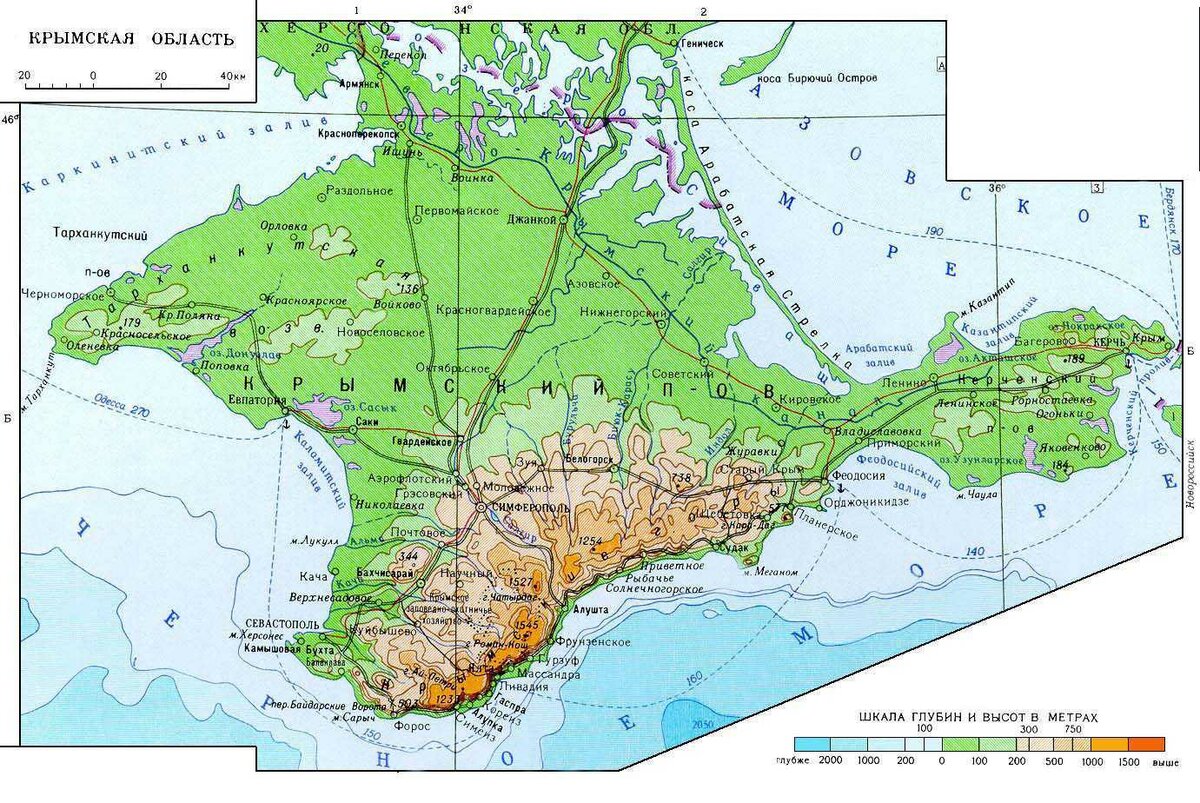 Приложение 2. Озёра и лечебные грязи Крыма (источник: 45).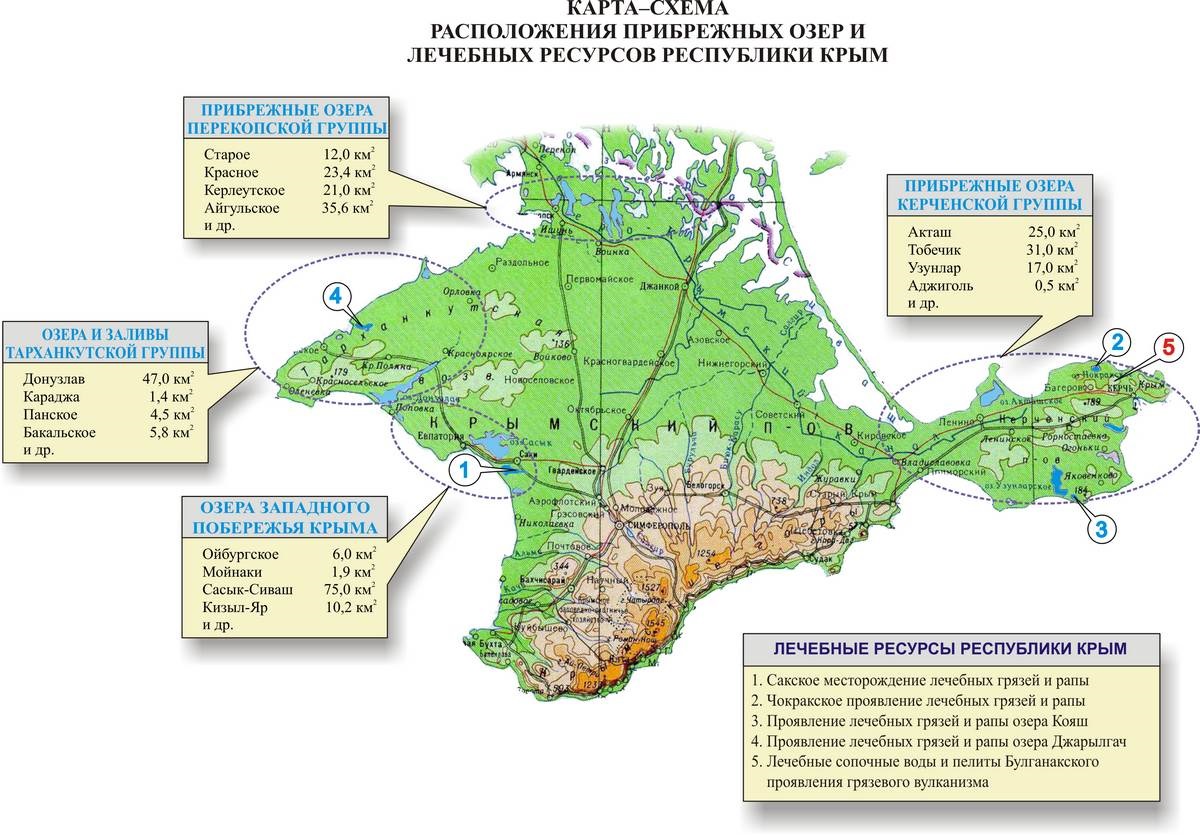 Приложение 3. Характеристика рекреационных районов Крыма. (источник:22).Приложение 4. Учреждения санаторно-курортного комплекса (составлено автором по данным источника: 51).Приложение 5. Отличительные особенности курортных регионов Юга России (составлено автором по данным источников: 42,43,47, 48, 49).РайонТип курортаКлиматические особенности, природные ресурсы Лечебные процедуры, предлагаемые на курортахЕвпатория Приморский климатический и бальнеогрязевойКлимат умеренный, теплое лето, мелкий пляжный песок (нагревается до 50°С), озёрная грязь и рапа,
минеральные воды.Аэро-, гелиотерапия, талассотерапия, лечебные песочные ванны, 
грязелечение (сульфидные илы), бальнеотерапия (лечебные ванны, души, питьевая вода).Показания для лечения на курортеБолезни органов кровообращения, дыхания (нетуберкулезного характера), костно-мышечной системы и соединительной ткани, мочеполовой системы, болезни центральной и периферической нервной системы.Болезни органов кровообращения, дыхания (нетуберкулезного характера), костно-мышечной системы и соединительной ткани, мочеполовой системы, болезни центральной и периферической нервной системы.Болезни органов кровообращения, дыхания (нетуберкулезного характера), костно-мышечной системы и соединительной ткани, мочеполовой системы, болезни центральной и периферической нервной системы.Крымское приморье (Судак)  Приморский климатический Мягкий субтропический климат, теплое море.Талассотерапия, климатотерапия.Показания для лечения на курортеБолезни органов дыхания (нетуберкулезного характера), функциональные расстройства сердечно-сосудистой и нервной систем.Болезни органов дыхания (нетуберкулезного характера), функциональные расстройства сердечно-сосудистой и нервной систем.Болезни органов дыхания (нетуберкулезного характера), функциональные расстройства сердечно-сосудистой и нервной систем.Саки Бальнеогрязевой и климатический Умеренный климат, тёплое лето, иловая грязь и рапа Сакского озера, минеральные воды.Грязелечение, бальнеотерапия (ванны и питьевое лечение), климатотерапия, талассотерапия.Показания для лечения на курортеБолезни костно-мышечной системы и соединительной ткани,нервной системы, мочеполовой системы (в основном гинекологические болезни), заболевания органов пищеварения, опорно-двигательного аппарата.Болезни костно-мышечной системы и соединительной ткани,нервной системы, мочеполовой системы (в основном гинекологические болезни), заболевания органов пищеварения, опорно-двигательного аппарата.Болезни костно-мышечной системы и соединительной ткани,нервной системы, мочеполовой системы (в основном гинекологические болезни), заболевания органов пищеварения, опорно-двигательного аппарата.Южный Берег Крыма (Ялта, Алушта)Приморский бальнеоклиматический Мягкий субтропический климат, тёплое море,  минеральная вода.Морские ванны (талассотерапия), климатотерапия, бальнеотерапия, гелиотерапия, аэроионотерапия, виноградолечение (ампелотерапия). Показания для лечения на курортеБолезни органов дыхания, системы кровообращения, нервной системы, эндокринной системы, расстройства питания и нарушения обмена веществ, органов пищеварения, заболевания опорно-двигательного аппарата.Болезни органов дыхания, системы кровообращения, нервной системы, эндокринной системы, расстройства питания и нарушения обмена веществ, органов пищеварения, заболевания опорно-двигательного аппарата.Болезни органов дыхания, системы кровообращения, нервной системы, эндокринной системы, расстройства питания и нарушения обмена веществ, органов пищеварения, заболевания опорно-двигательного аппарата.Феодосия Приморский климатический и бальнеогрязевойКлимат переходный от субтропического к умеренному, минеральные воды, сульфидная иловая грязь.грязелечение (сульфидная иловая грязь), бальнеотерапия (питьевое лечение, лечебные ванны).Показания для лечения на курортеБолезни органов пищеварения, органов дыхания (нетуберкулезного характера), органов кровообращения, неврологические заболевания, сердечно-сосудистой системы, опорно-двигательного аппарата.Болезни органов пищеварения, органов дыхания (нетуберкулезного характера), органов кровообращения, неврологические заболевания, сердечно-сосудистой системы, опорно-двигательного аппарата.Болезни органов пищеварения, органов дыхания (нетуберкулезного характера), органов кровообращения, неврологические заболевания, сердечно-сосудистой системы, опорно-двигательного аппарата.КерчьПриморский бальнеогрязевойВыходы к Чёрному и Азовскому морям, лечебные грязи, минеральные источники. лечебная физкультура, лазеротерапия, бальнеотерапия, грязелечение.Показания для лечения на курортеЗаболевания органов дыхания и опорно-двигательного аппарата, болезни верхних дыхательных путей, органов пищеварения и сердечно-сосудистой системы.Заболевания органов дыхания и опорно-двигательного аппарата, болезни верхних дыхательных путей, органов пищеварения и сердечно-сосудистой системы.Заболевания органов дыхания и опорно-двигательного аппарата, болезни верхних дыхательных путей, органов пищеварения и сердечно-сосудистой системы.Арабатская стрелкаПриморский бальнеогрязевойМинеральные воды термальные, лечебные грязи, рапа (солевой раствор) озёр и заливовБальнеотерапия (лечебные ванны), грязелечение, талассотерапия.Показания для лечения на курортеЗаболеваний опорно-двигательного аппарата, периферийной нервной системы, болезни органов дыхания.Заболеваний опорно-двигательного аппарата, периферийной нервной системы, болезни органов дыхания.Заболеваний опорно-двигательного аппарата, периферийной нервной системы, болезни органов дыхания.ГодВсего коллективных средств размещенияВместимость, тыс. мест.Услуги по временному размещению, объектовСанаторно-курортное лечение, объектовУслуги оздоровительного характера, объектовУслуги лечения и оздоровления, объектов2014825159,63581443234672015770158,14101442163602016767156,54061482133612017781157,14241512063572020898158,254114920835720211091159,8752178161341Положительное влияние Отрицательное влияние Сильные стороны1. Богатый ресурсный потенциал (разнообразные санаторно-курортные и природно-климатические ресурсы). Наличие залежей лечебных грязей и источников с минеральной водой.
2. Выгодное экономико- географическое положение.
3. Действие режима Свободной экономической зоны.
4. Функционирование научно-исследовательских и образовательных организаций в отрасли туризма и рекреации.
5. Сохранение уникального опыта и традиций санаторного лечения и оздоровления граждан.
6. Активно развивающаяся транспортная инфраструктура полуострова (аэропорт, Крымский мост, трасса «Таврида»).Слабые стороны 1. Неравномерность распределения рекреационных ресурсов. 
2. Недостаточно развитая туристская инфраструктура, требующая модернизации: высокий уровень износа основных фондов и медицинского оборудования здравниц, требуется реконструкция объектов санаторно-курортного комплекса.
3. Действие экономических санкций, ограничивающих приток иностранных и частных российских инвестиций.
4. Дефицит высококвалифицированных кадров в области туризма.
5. Сезонность функционирования предприятий сферы лечебно-оздоровительного туризма.
6. Высокие цены на оздоровительные услуги и услуги размещения. Возможности 1. Увеличение спроса на крымские курорты как со стороны граждан России, так и со стороны зарубежных туристов.
2. Изменение структуры и ядра крымского турпродукта (вытеснение преобладающего пляжного туризма лечебно-оздоровительным и культурно-познавательным)
3. Расширение туристического ареала (равномерное размещение туристов по учреждениям санаторно-курортного комплекса, а не только в популярные отели и санатории). 
4. Превращение Крыма в круглогодичный курорт, прежде всего, за счёт развития санаторно-курортного отдыха.
5. Повышение уровня жизни населения территории вследствие доходов от рекреационной деятельности (создание рабочих мест).
6. Привлечение инвесторов, рост инвестиционной привлекательности региона.
7. Внедрение государственно-частного партнёрства в туристско-рекреационную сферу. Угрозы 1. Усиление внешнеэкономических санкций и изоляции, и как следствие – сокращение туристического потока.  
2. Конкуренция с соседними регионами и отставание от уровня развития туристических секторов Краснодарского и Ставропольского краев, Турции.
3. Конкуренция за квалифицированные кадры с другими регионами.
4.Социально-демографические угрозы - сокращение количества трудовых ресурсов для отрасли туризма. 
5. Ухудшение экологического состояния морской акватории в результате промышленного, сельскохозяйственного и городского (бытового) загрязнения, а также увеличения рекреационной нагрузки. Возможности (O)Угрозы (T)Сильные стороны (S)1,5,6 + 1,2,3,4 = A2,3,4 +5,6,7 = B2,3,6 + 1 = A1,5 + 2,3 = B4 + 3,4 = C1 + 5 = DСлабые стороны (W)1,2,5 + 1,2,3,4 = A3,4,6 + 5,6,7= B1,5 + 5 = A2,4 + 2,3,4 = B3,6 + 1 = CРайон (адм. состав)Рекреационная освоенностьСпециализация Интенсивность рекреационного обслуживанияСтатус 1.Южный (Ялтинский, Алуштинский горсоветы)Высокая Климатолечение, купально-пляжная рекреация, детский отдых, экскурсионный, развлекательный, конгрессный туризм Высокая Международ-ный 2.Юго-Восточный (Судакский и Феодосийский горсоветы)Высокая Климатолечение и бальнеолечение, купально-пляжная рекреация, экскурсионный, авиатуризм Средняя Общенациональный 3.Юго-Западный (Севастополь)Средняя Экскурсионный туризм, купально-пляжная рекреация, водные виды туризмаСредняя Международный 4.Западный (Евпаторийкий горсовет, г. Саки, Сакский район) Высокая Климато-, бальнео- и грязелечение, экскурсионный туризм, детский отдых и лечениеВысокая Международный 5.Северо-Западный (Черноморский, Раздольненский р-ны)Низкая Купально-пляжная рекреация, дайвинг Низкая Межрайонный 6.Центральный (Симферопольский, Бахчисарайский, Белогорский, Кировский  р-ны)Низкая Купально-пляжная рекреация, экскурсионный, сельский туризм, горные виды туризма (скалолазание, пешеходный, вело- и автотуризм, спелеотуризм)Низкая Местный 7.Восточный
 (г. Керчь, Ленинский р-н)Низкая Купально-пляжная рекреация, экскурсионный туризмНизкая Местный 8.Северный (Джанскойский, Красногвардейский, Красноперекопский, Нижнегорский, Первомайский, Советский р-ны) Отсутствует Транзит туристов, местный отдых, охотничий туризм Низкая Местный  учреждения

регионСанаторииПансионатыОздоровительные комплексыБазы отдыхаДетские учреждения  Всего объектовЯлта291993666Черноморский р-н-6-4-10Феодосия212711335Судак2323111Симферопольский р-н15110118Сакский р-н1--528Саки72-5216Раздольненский р-н-1-4-5Ленинский р-н-10-9322Керчь2539-19Евпатория	1523722370Бахчисарайский р-н	-333514Алушта121794446Кировский р-н1----1Показатели Ставропольский крайКраснодарский крайРеспублика КрымГеографическое положение, природные особенностиПредгорья Кавказа (Ставропольская возвышенность и северный склон Большого Кавказа). Высота над уровнем моря от 500 до 1050 м. Климат умеренный континентальный, сухой (среднегодовое количество осадков 600 мм), большое количество солнечных дней в году (около 280 в Кисловодске), зима мягкая, лето тёплое (январь -4°C, июль +22°C).    Выход к Чёрному и Азовскому морям, Кавказские горы (высота над уровнем моря в курортных районах до 2320 м). На большей части края – умеренно континентальный климат, средние температуры января -4-1 °C, июля 22-25°C.На побережье Черного моря - субтропический климат, влажный, высокая влажность воздуха (75%), среднегодовое количество осадков – 1700 мм), лето очень тёплое (июль +25-28°C) мягкая дождливая зима (январь +6°C).Купальный сезон - с июня по октябрь, галечные пляжи на Черном море, песчаные на Азовском.Выход к Чёрному и Азовскому морям, Крымские горы (самая высокая точка – Роман-Кош – 1545 м).На большей части территории климат умеренно континентальный, степной, с жарким летом (июль до 23 °C) и холодной зимой (январь – от –2 до 0 °C).На побережье Черного моря климат субтропический средиземноморского типа, сухой (среднегодовое количество осадков 500-600 мм, с мягкой зимой (январь +2+4 °C) и теплым летом (июль+23+24 °C). Купальный сезон - с мая по октябрь, песчаные и галечные пляжи. Инфраструктура и сервисРазвитая туристская инфраструктура (транспортная доступность – аэропорт в Минеральных Водах, ж/д, автомобильный), цены на услуги средние. Высокий уровень развития инфраструктуры (транспортная доступность - аэропорт в Сочи, Краснодаре, ж/д, автомобильный транспорт),
цены на услуги высокие. Инфраструктура в стадии развития (Крымский мост – ж/д, автомобильный транспорт и трасса «Таврида», аэропорт в Симферополе),  цены на услуги высокие.Количество коллективных средств размещения (санаториев, гостиниц) на 2016 год522 коллективных средства размещения на 130 тыс. мест (138 санаториев (35,2 тыс. мест), 346 гостиниц (53,6 тыс. мест), 38 баз отдыха). 1493 предприятия (общей ёмкостью 154 тыс. мест), 121 санаториев и пансионатов с лечением (47,7 тыс. мест), 36 пансионатов и домов отдыха (8,5 тыс. мест), 70 баз отдыха (4,5 тыс. мест), 11 детских лагерей (2,9 тыс. мест), 1255 гостиниц (90,3 тыс. мест).781 объект размещения (общей ёмкостью157,1 тыс. мест), 151 учреждение – санаторно-курортное лечение (58,8 тыс. мест), 206 учреждений – услуги  оздоровительного характера (56,6 тыс. мест), 424 гостиницы (41,7 тыс. мест).Лечебные ресурсы Минеральные воды (самоизливающиеся и в скажинах, термальные источники), климат (большое число солнечных дней, благоприятный ветровой режим для климатолечения), лечебная грязь (озеро Тамбукан), чистый горный воздух.  Минеральные воды (источники в долине р.Мацеста), сопочные псевдовулканические грязи (Таманский п-ов), иловые сероводородные лечебные грязи, благоприятный климат (море, большое число солнечных дней), горный воздух. Минеральные воды (в скаважинах), озёрная лечебная грязь рапа соляных озёр и заливов (оз.Сакское, залив Сиваш и др.), климат (большое число солнечных дней), горный воздух, насыщенный морскими солями и фитонцидами, морская вода. Заболевания (город-курорт и его профиль) Кисловодск -заболевания кровообращения, дыхания, нервной системы.
Ессентуки - заболевания желудочно-кишечного тракта, печени, желчных путей, нарушений обмена веществ.
Пятигорск - заболевания опорно-двигательного аппарата, нервной системы, пищеварения, кожные и гинекологические.Железноводск -заболевания органов пищеварения, почек, мочевыводящих путей, нарушений обмена веществ.Анапа- заболевания дыхательной системы, желудочно-кишечного тракта, нервной системы.
Белореченский район - заболевания кожи, нервной, мочеполовой, костно-мышечной систем и соединительной ткани.
Геленджик – заболевания дыхания, нервной и сердечно-сосудистой системы, нарушений обмена веществ.
Ейск - заболеваний нервной и костно-мышечной системы, органов дыхания, пищеварения.
Краснодар - заболевания опорно-двигательного аппарата, нервной системы, желудочно-кишечного тракта, кожные и гинекологические.Евпатория - болезни органов кровообращения, дыхания (нетуберкулезного характера), костно-мышечной системы и соединительной ткани, мочеполовой системы, нервной системы.
Саки - болезни костно-мышечной системы и соединительной ткани, нервной системы, мочеполовой системы, органов пищеварения.
ЮБК - болезни органов дыхания, системы кровообращения, нервной системы, эндокринной системы, расстройства питания и нарушения обмена веществ, органов пищеварения, опорно-двигательного аппарата.
Керчь - заболевания органов дыхания и опорно-двигательного аппарата, болезни верхних дыхательных путей, органов пищеварения и сердечно-сосудистой системы.